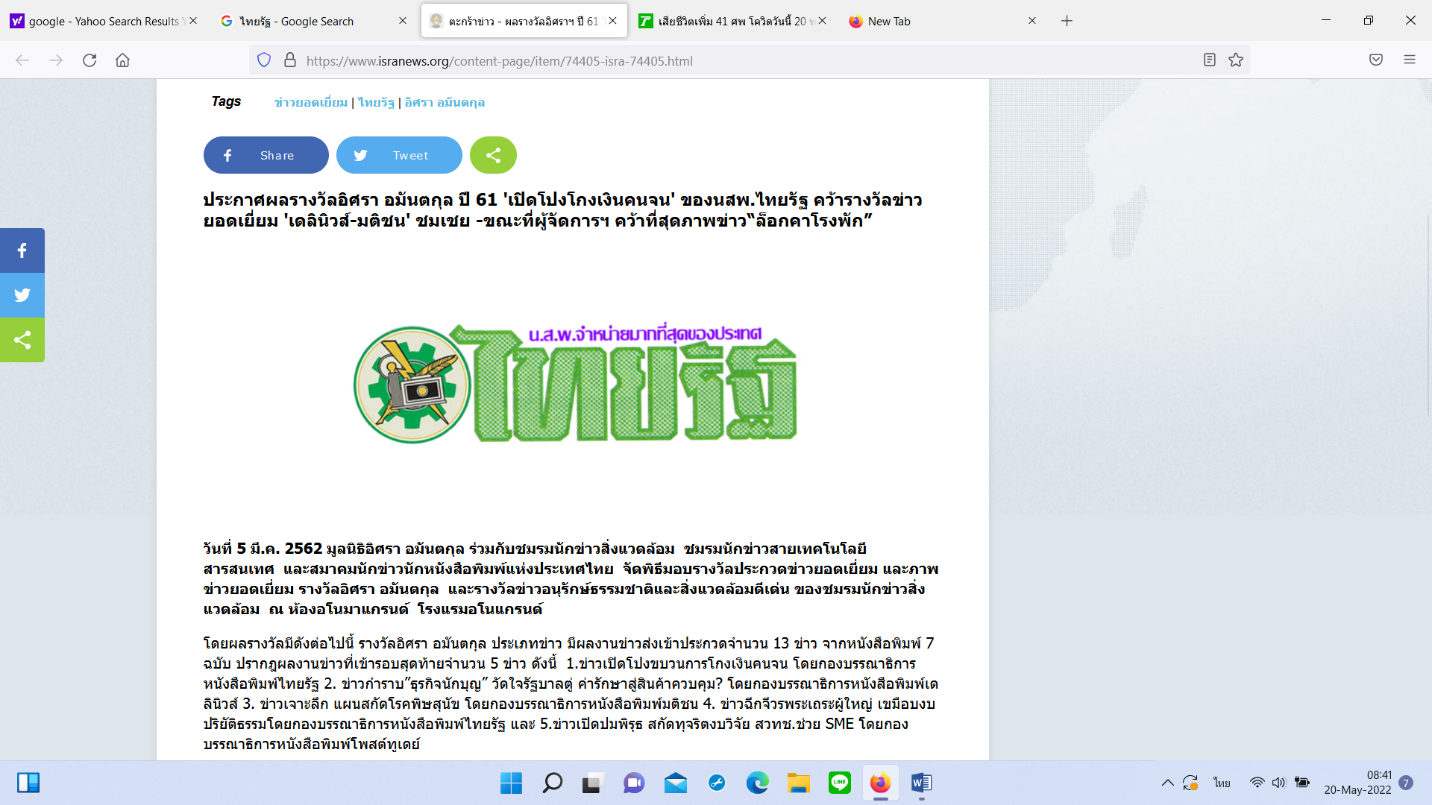 ข่าวออนไลน์ประจำวันศุกร์ที่ 20 พฤษภาคม 2565เว็บไซด์: https://www.thairath.co.th/news/local/2396872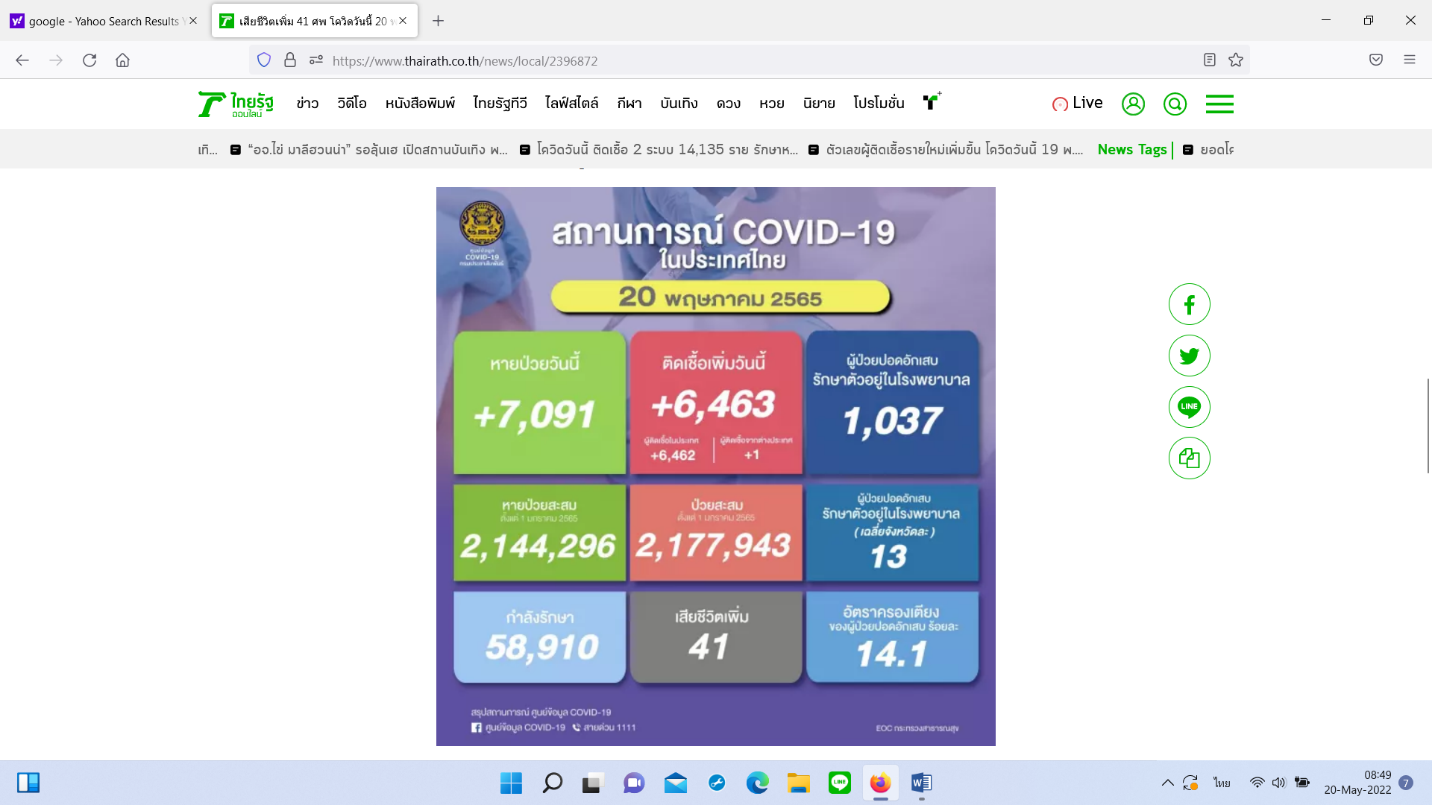 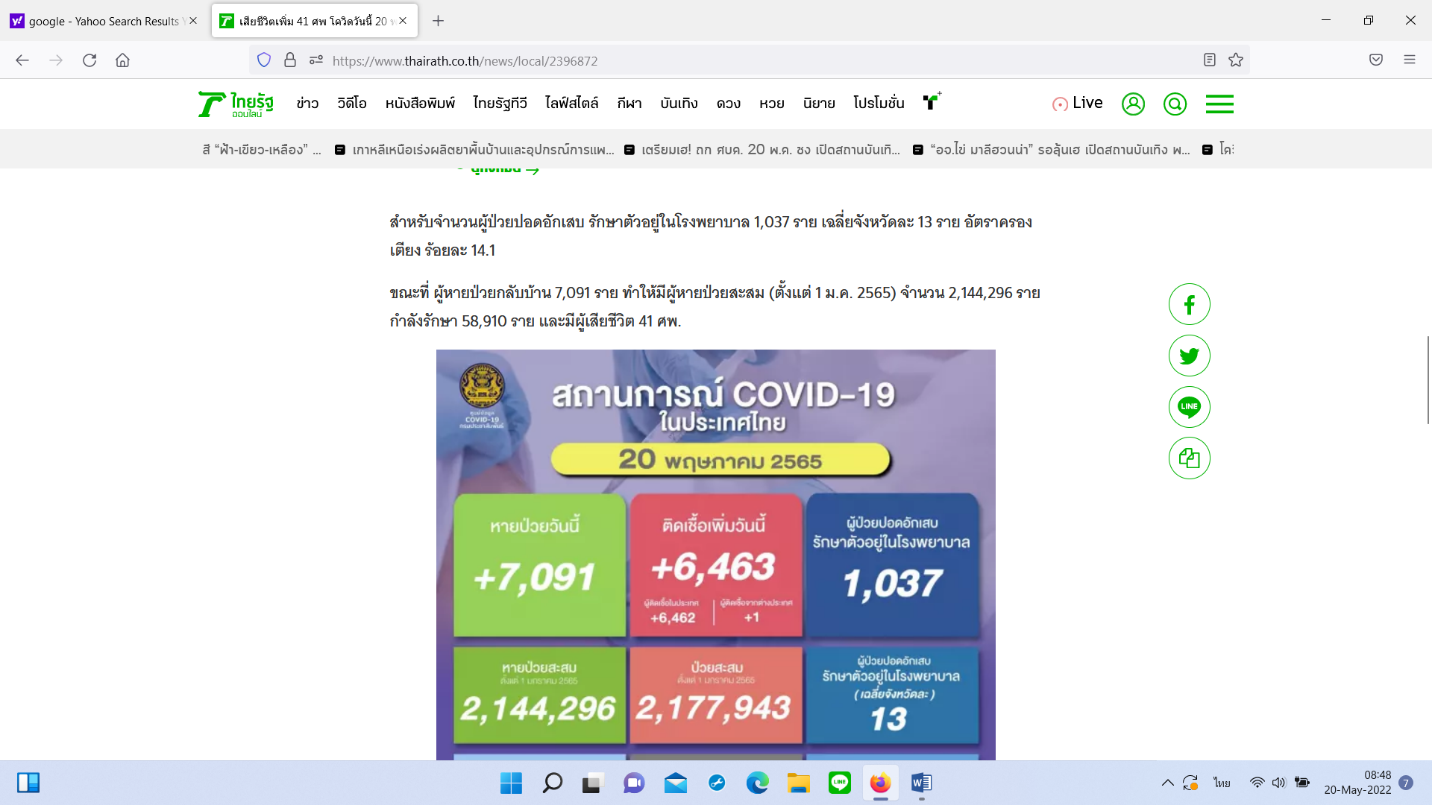 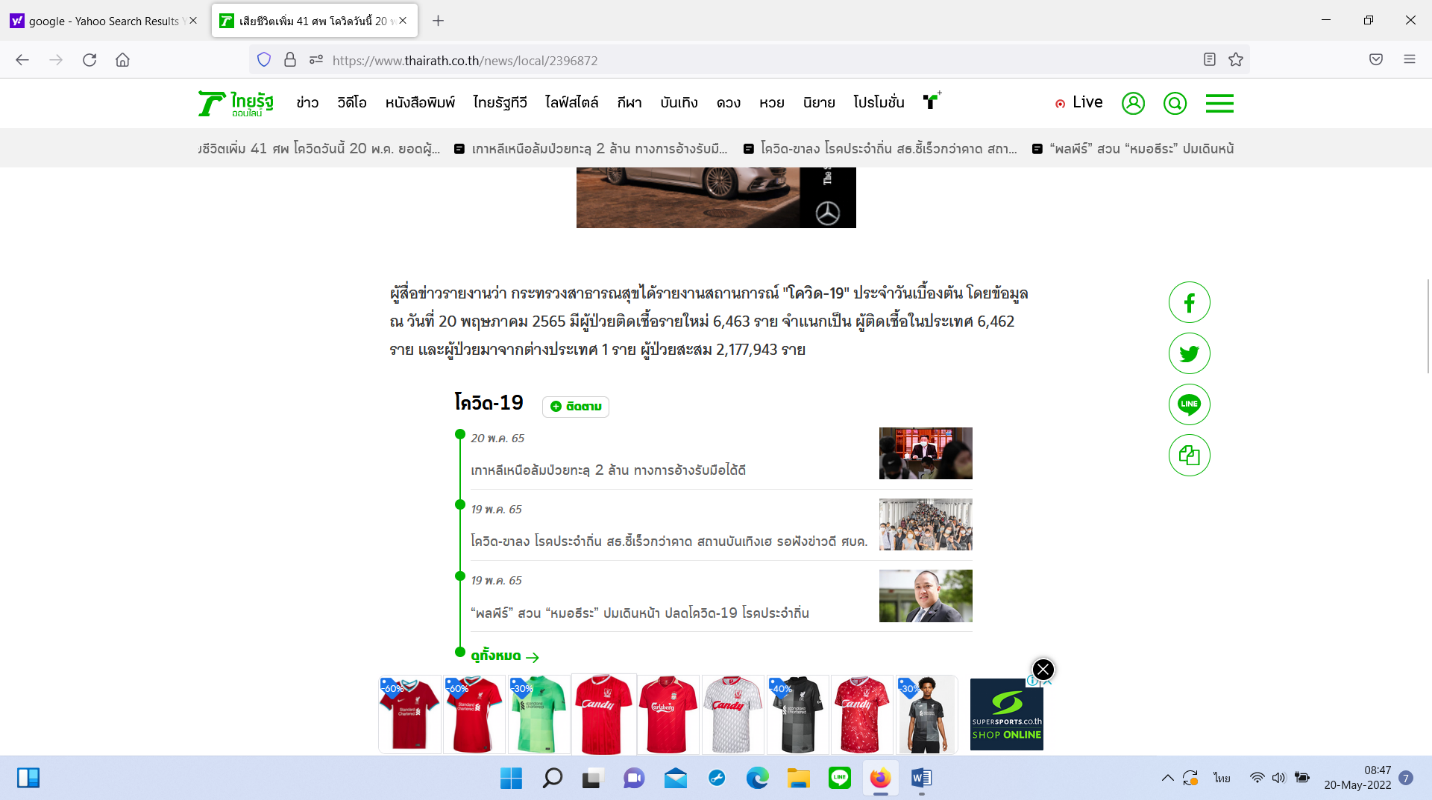 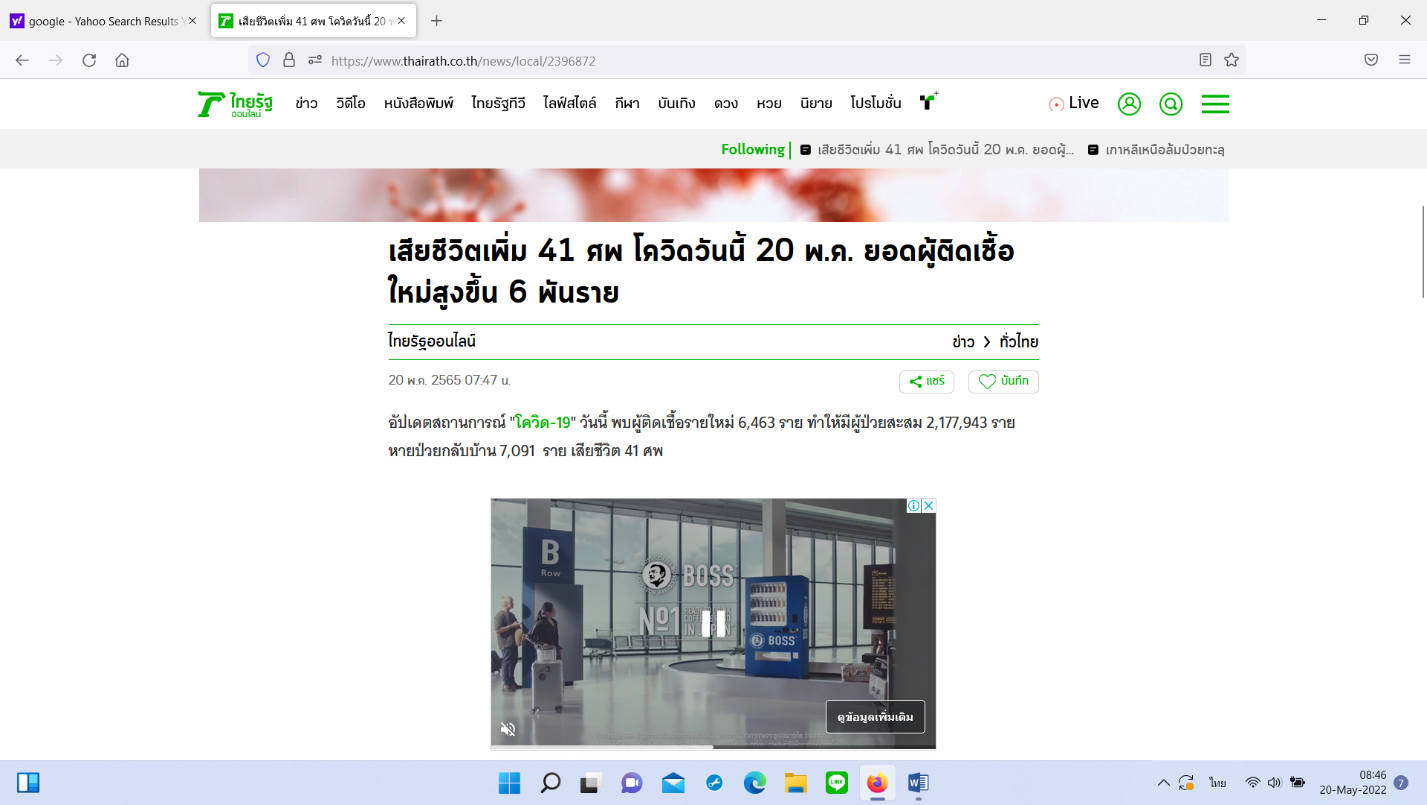 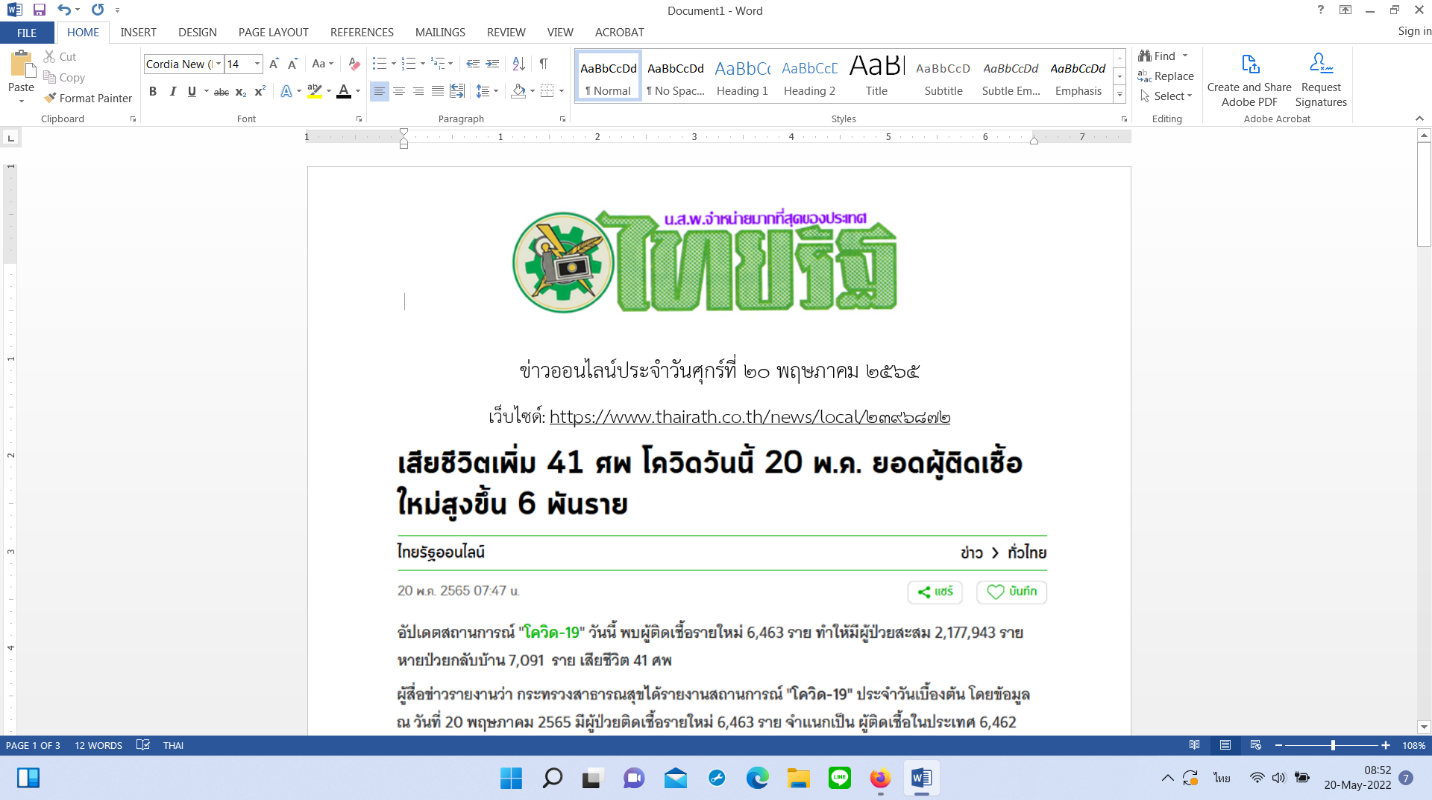 ข่าวออนไลน์ประจำวันศุกร์ที่ 20 พฤษภาคม 2565เว็บไซด์: https://www.thairath.co.th/news/politic/2396095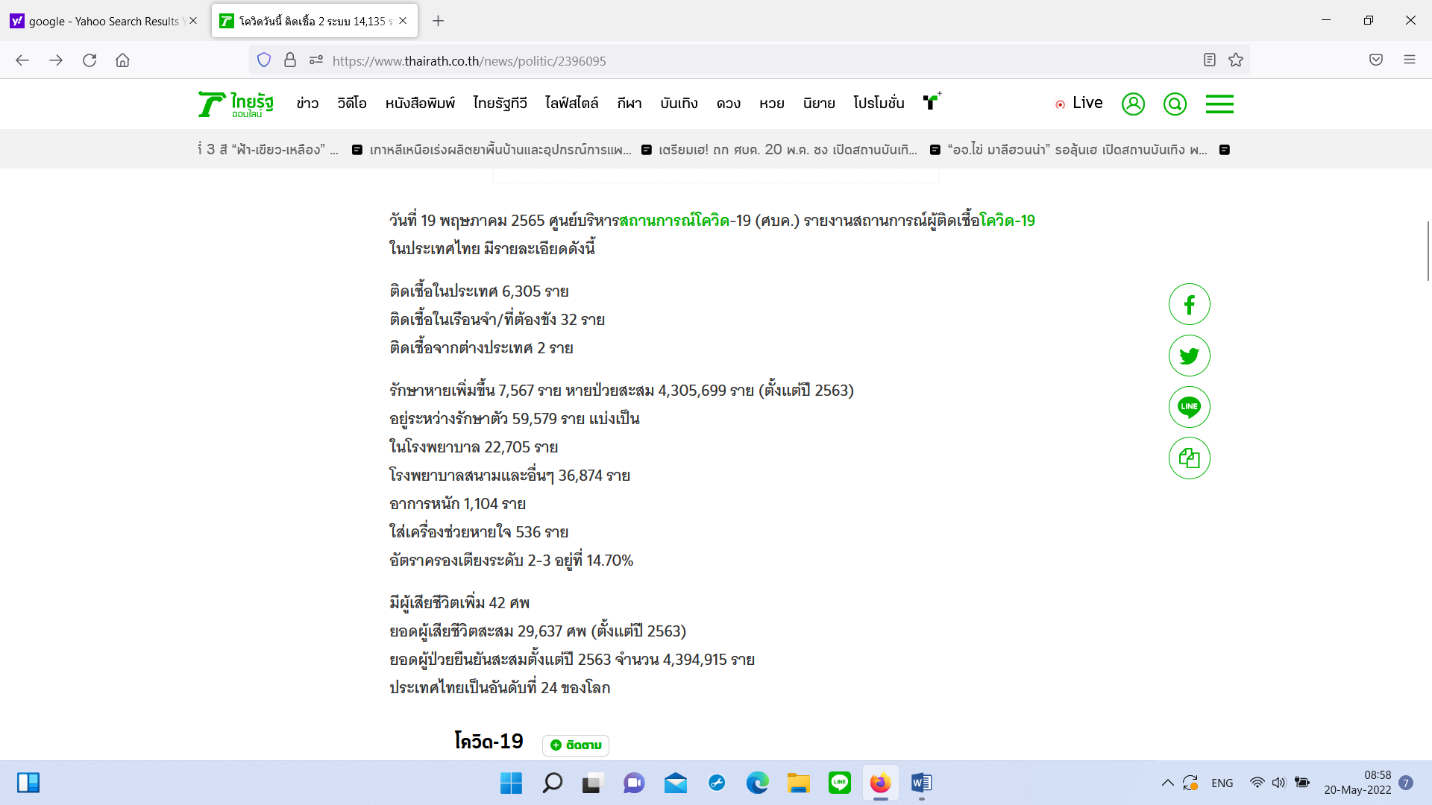 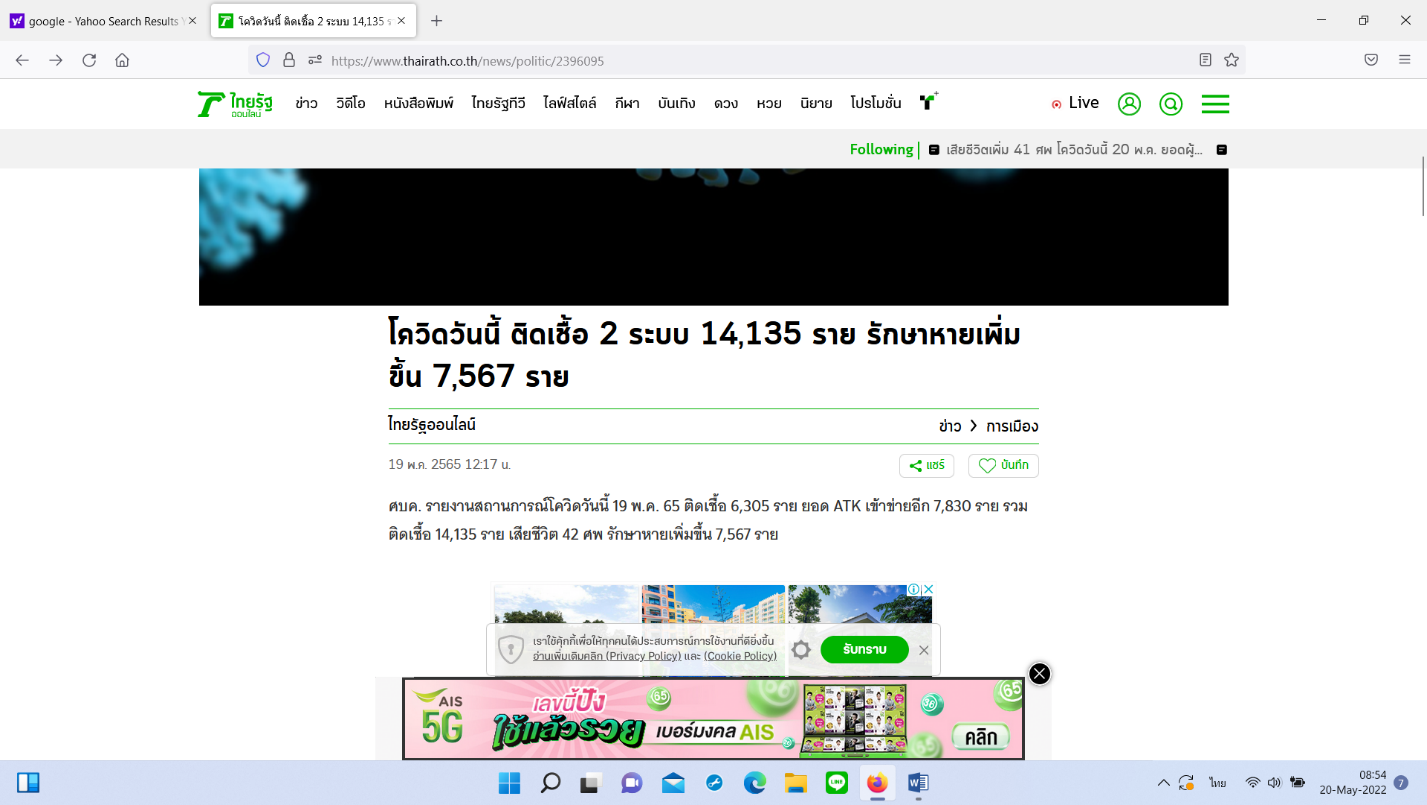 -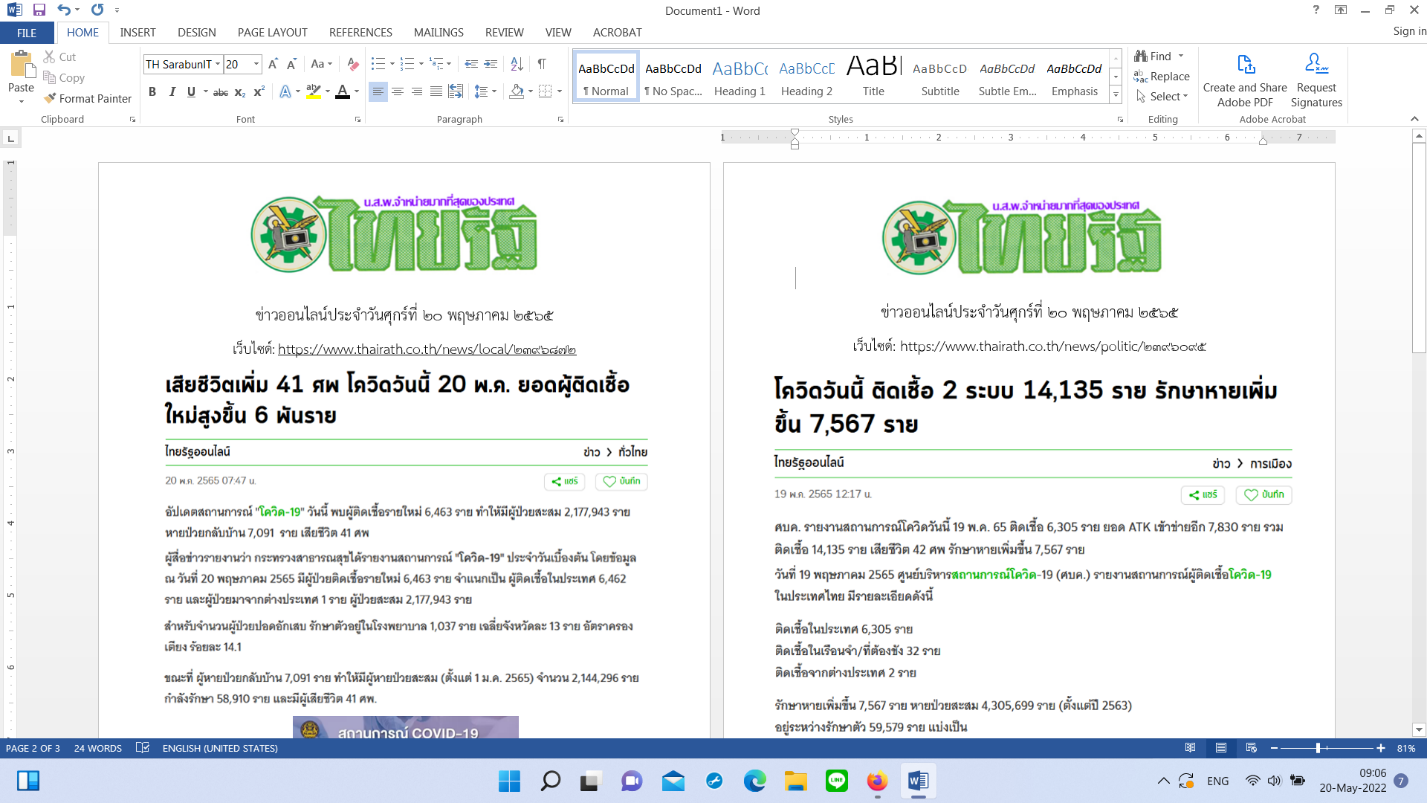                    ข่าวออนไลน์ประจำวันศุกร์ที่ 20 พฤษภาคม 2565เว็บไซด์: https://www.thairath.co.th/news/politic/2396095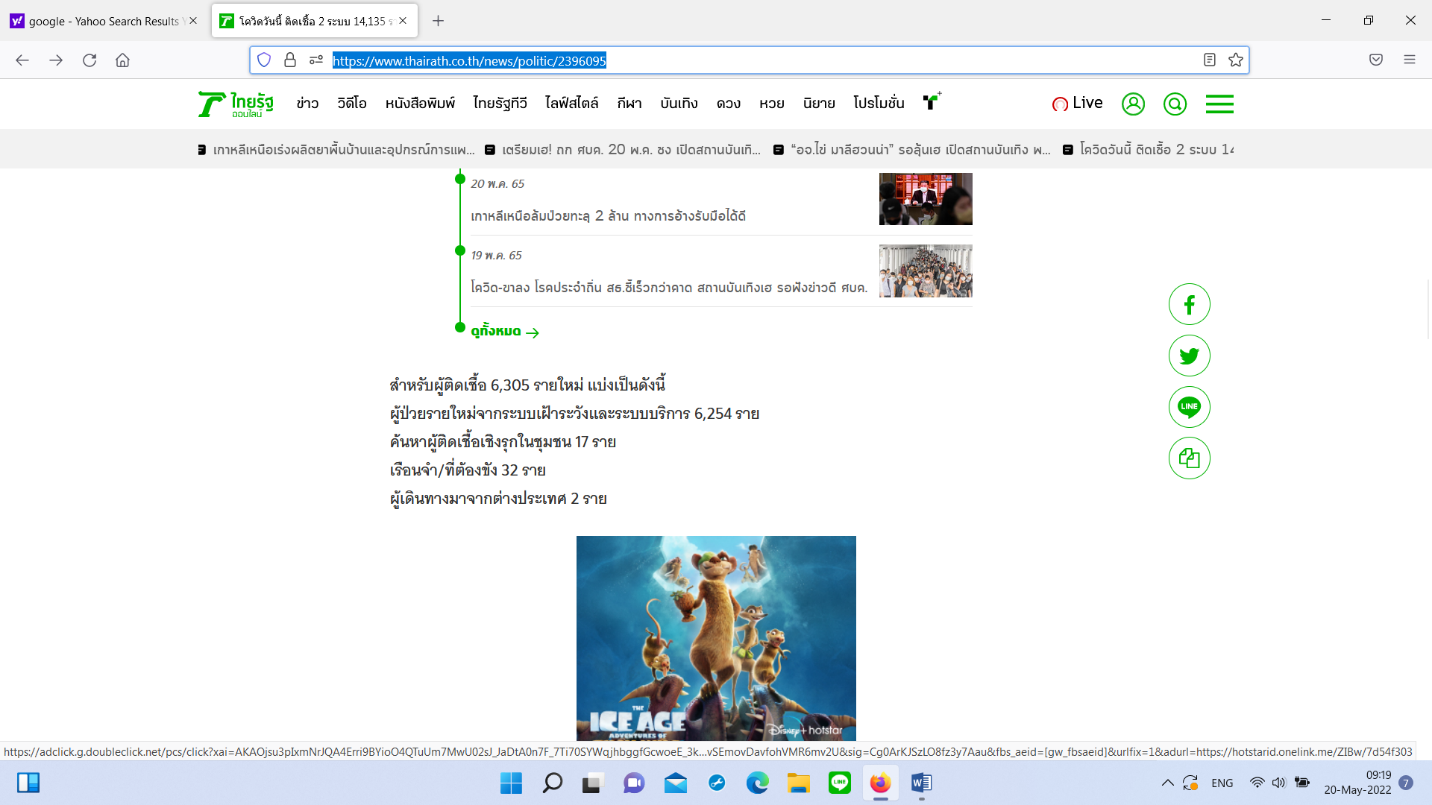 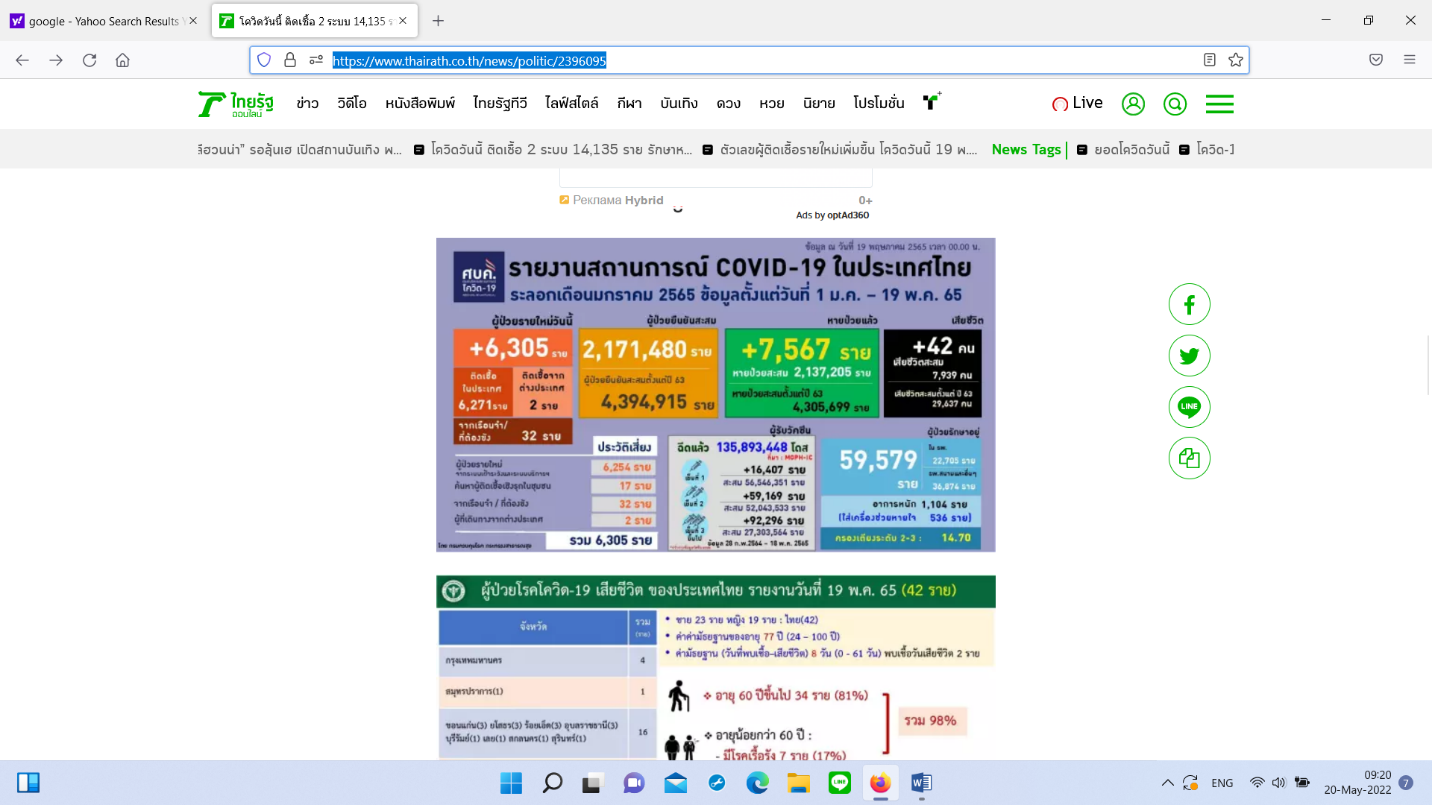 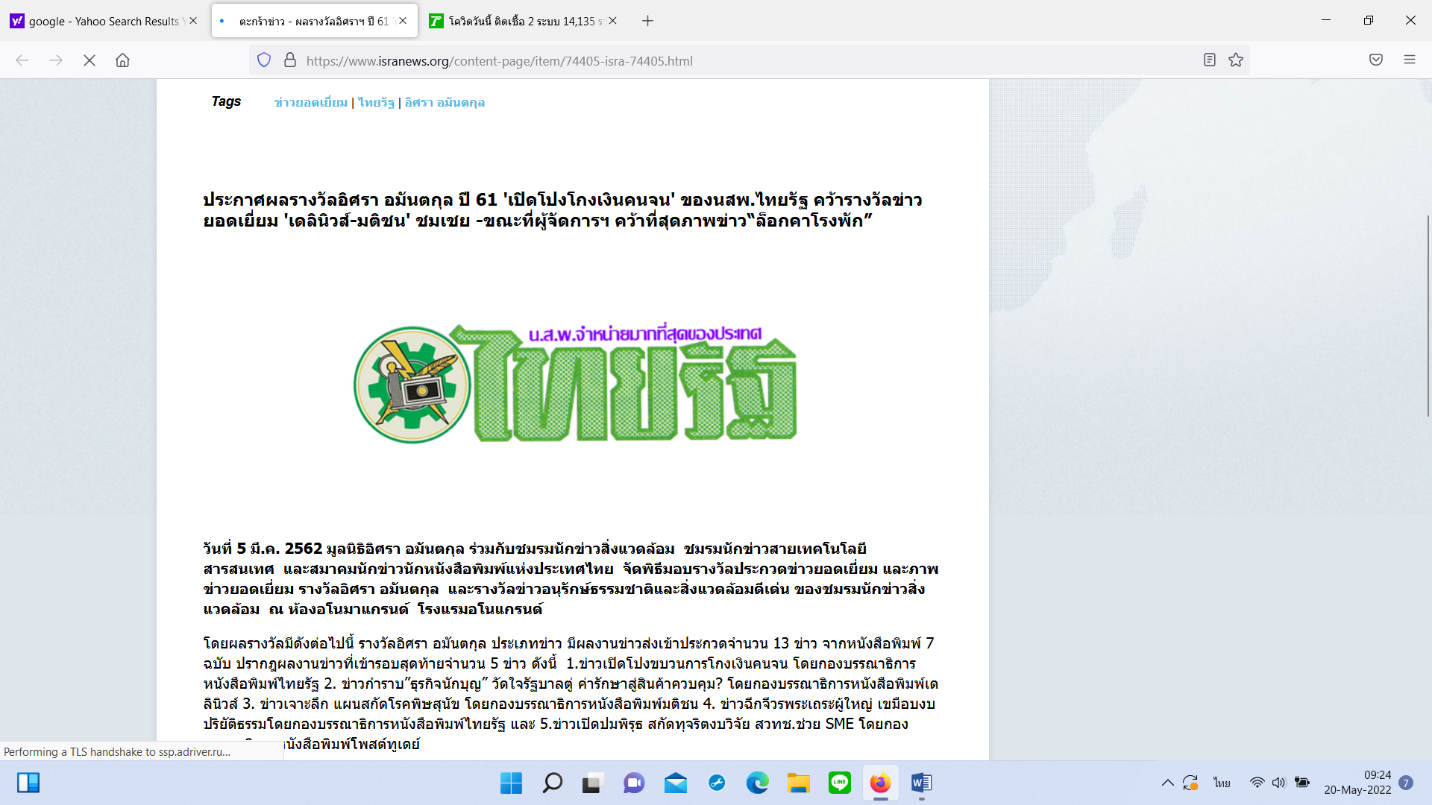               ข่าวออนไลน์ประจำวันศุกร์ที่ 20 พฤษภาคม  2565           เว็บไซด์: https://www.thairath.co.th/news/politic/2396095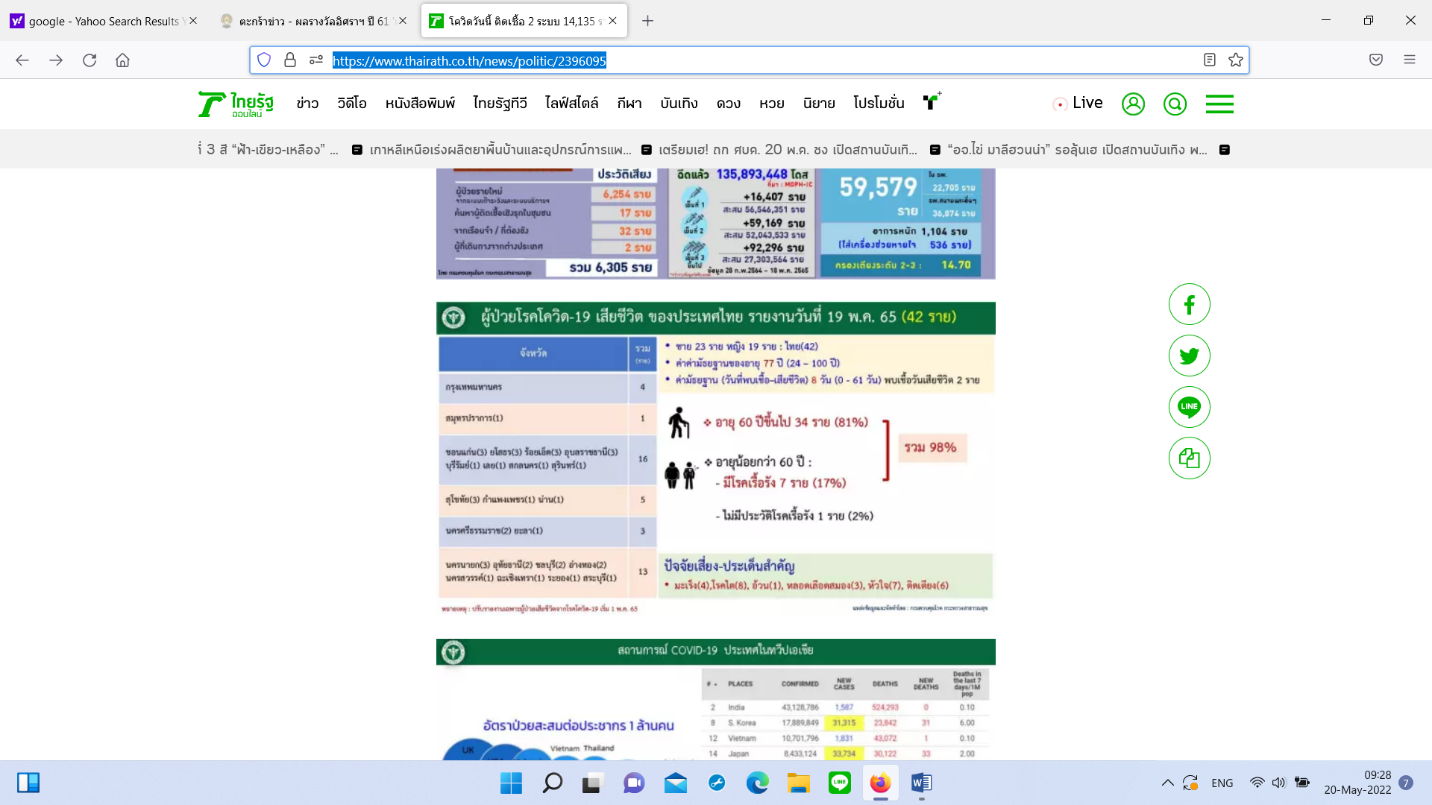 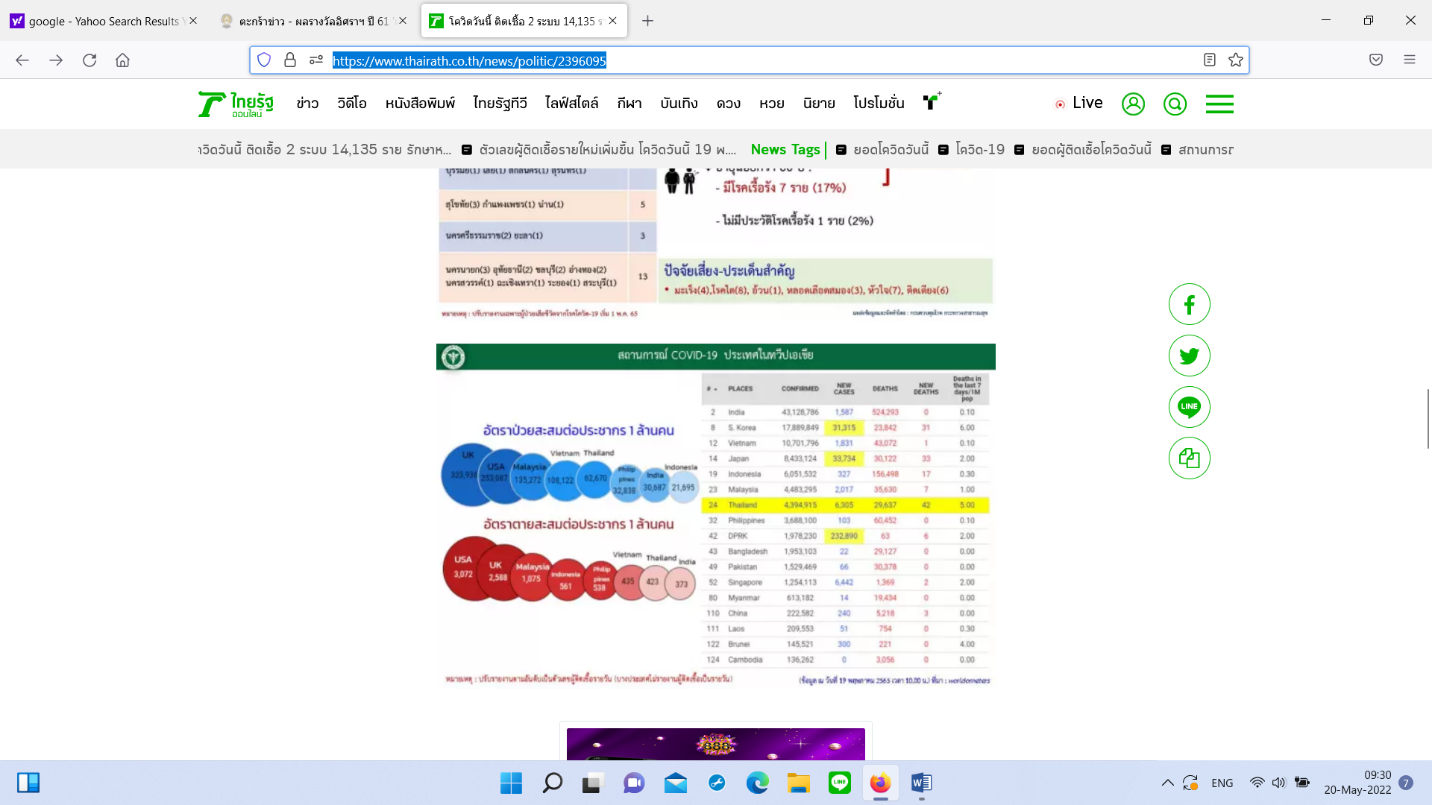 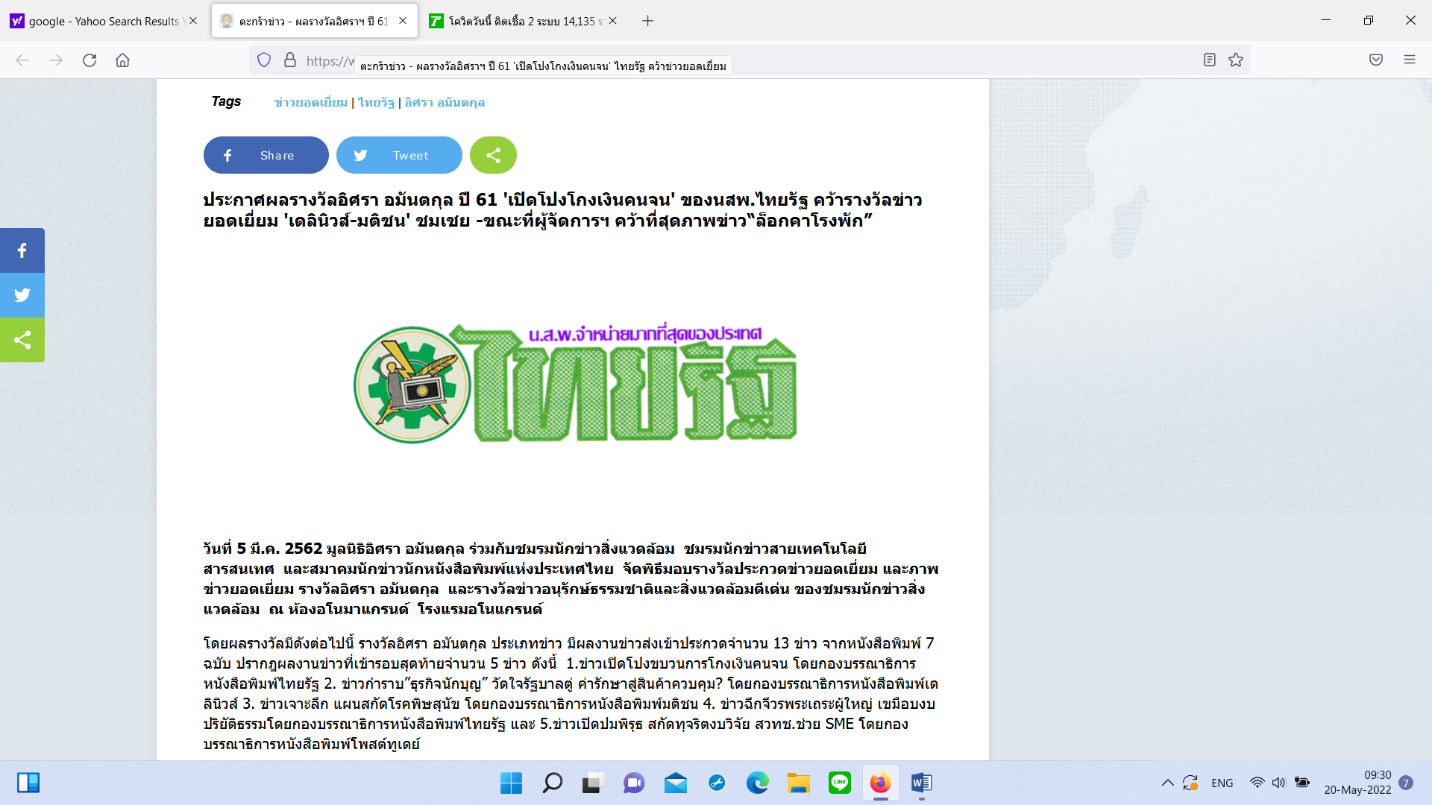 ข่าวออนไลน์ประจำวันศุกร์ที่ 20 พฤษภาคม 2565เว็บไซด์: https://www.thairath.co.th/news/politic/2396095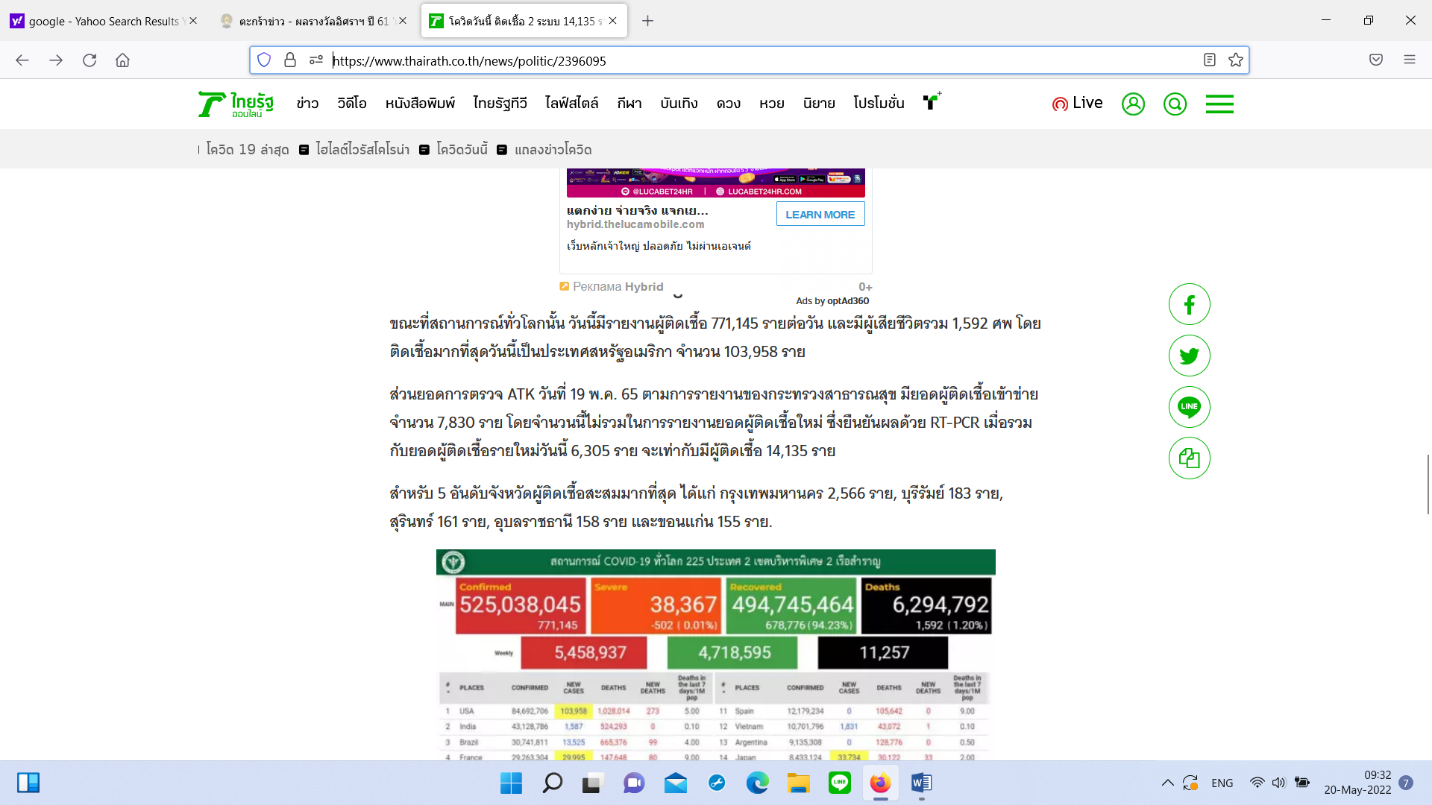 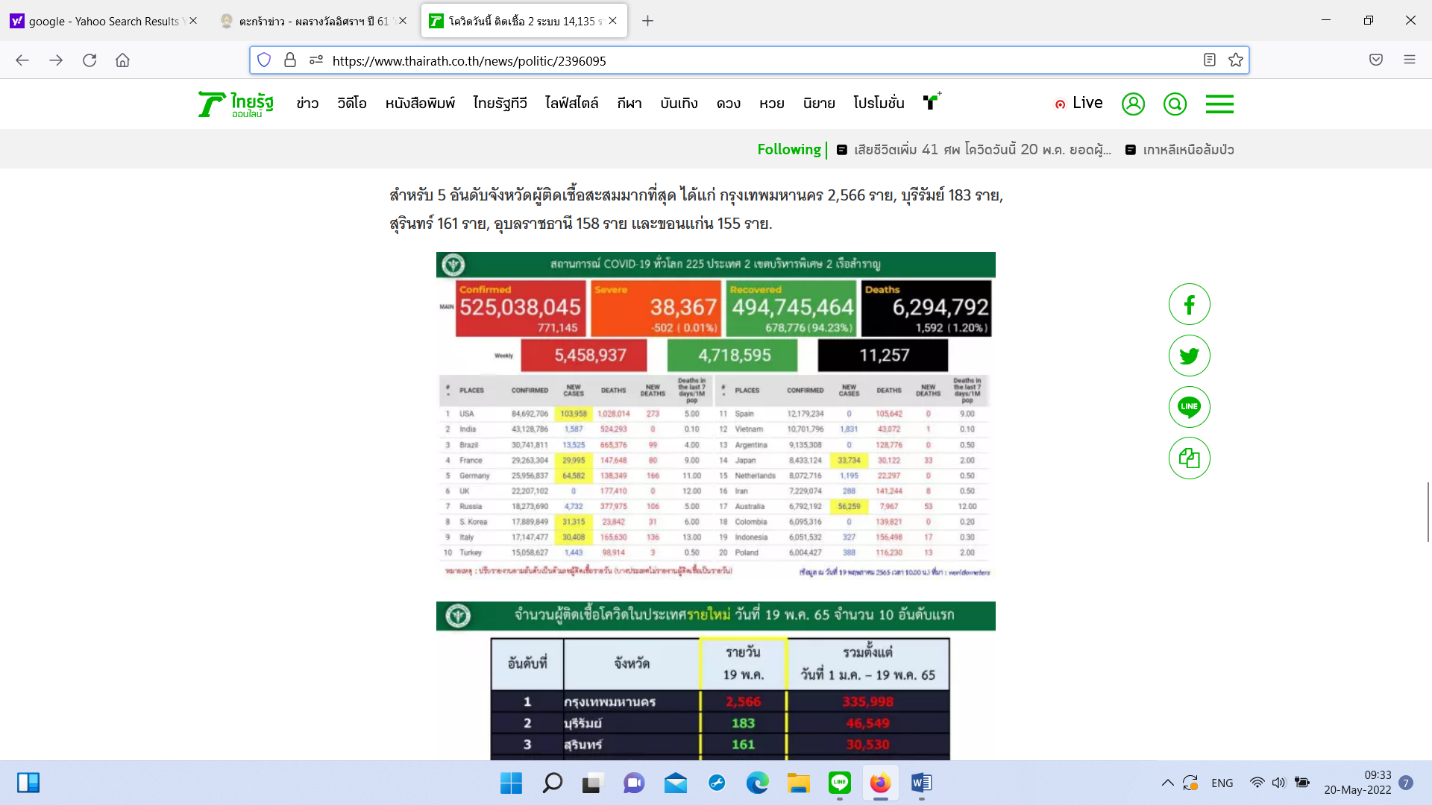 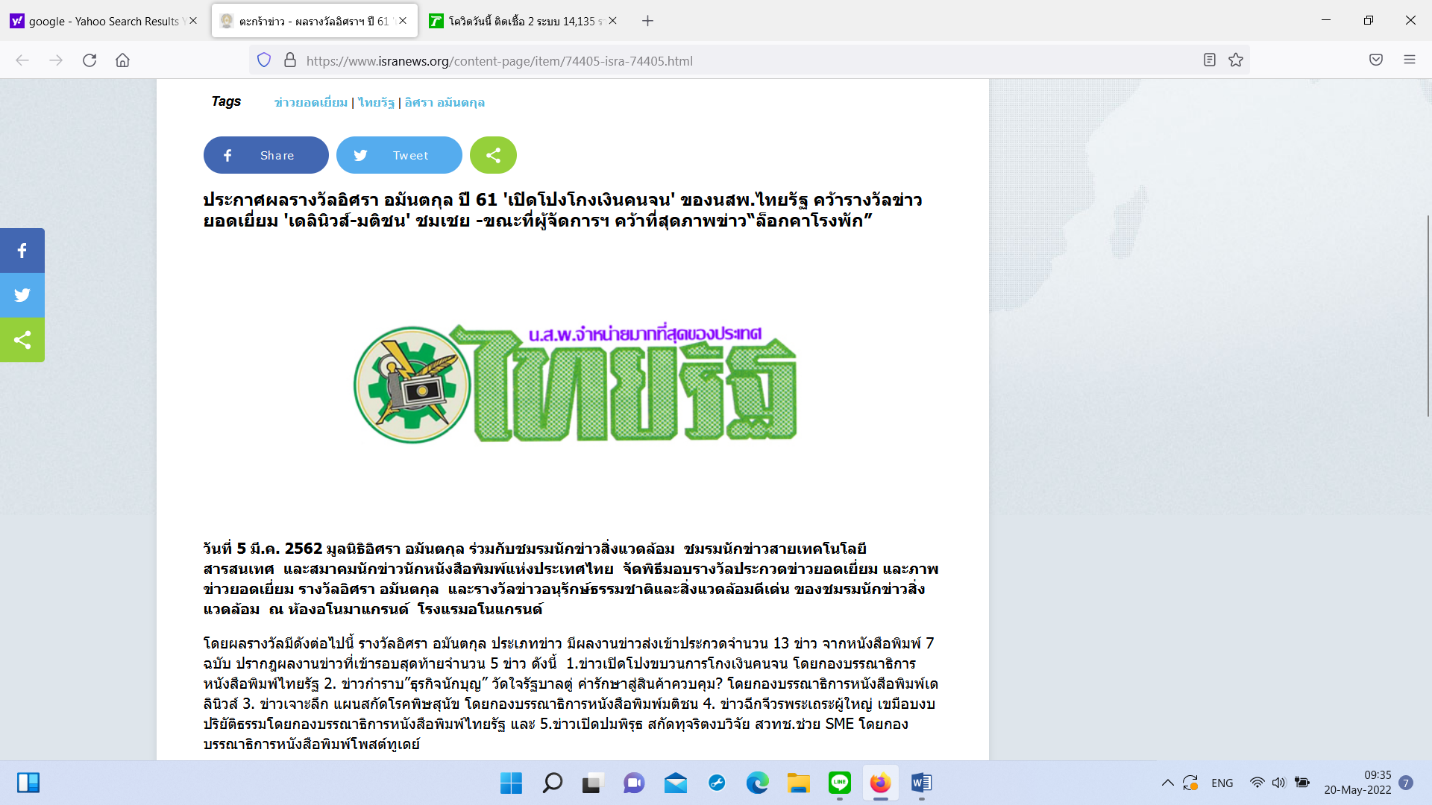 ข่าวออนไลน์ประจำวันศุกร์ที่ 20 พฤษภาคม 2565เว็บไซด์: https://www.thairath.co.th/news/politic/2396095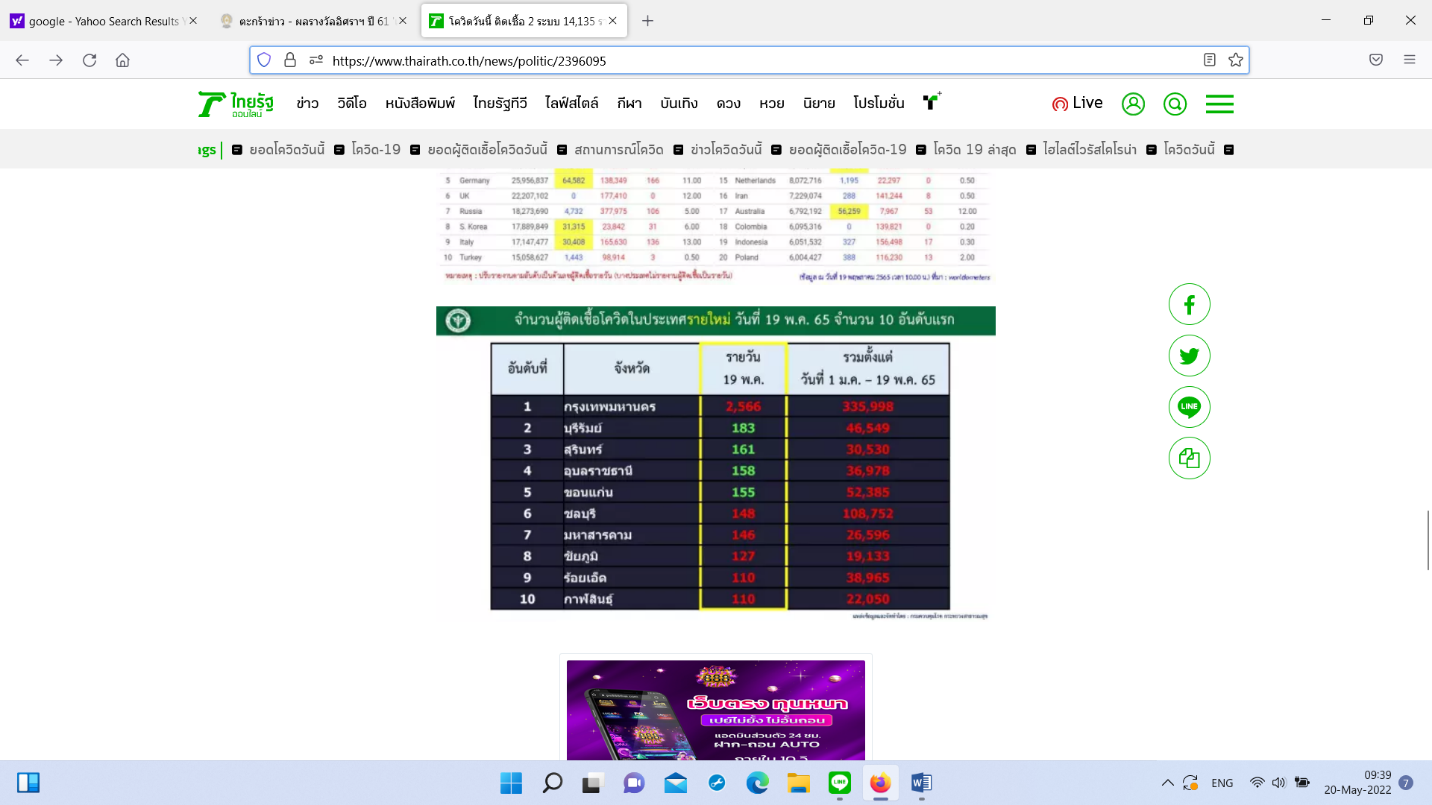 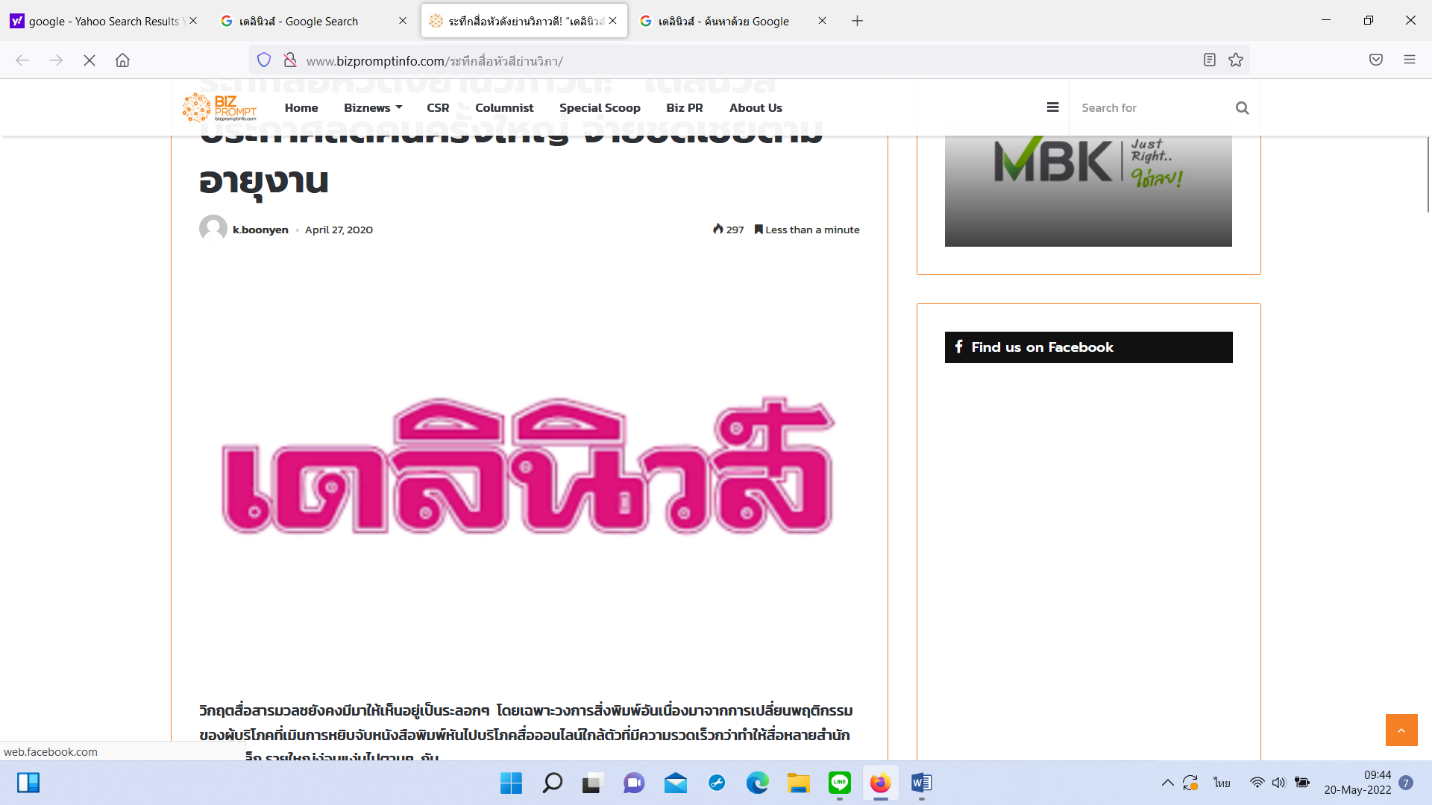 ข่าวออนไลน์ประจำวันศุกร์ที่ 20 พฤษภาคม2565เว็บไซด์: https://www.dailynews.co.th/news/1065463/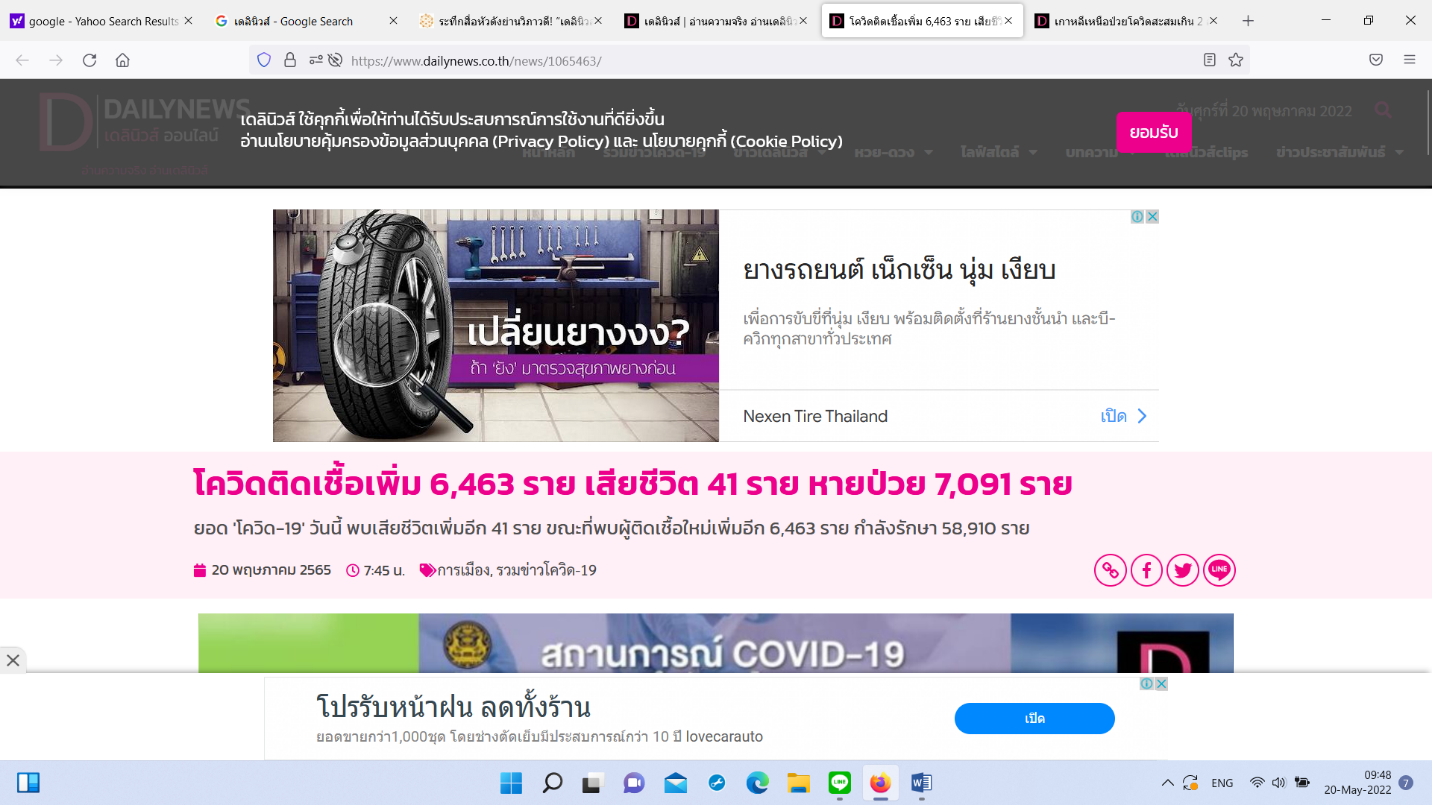 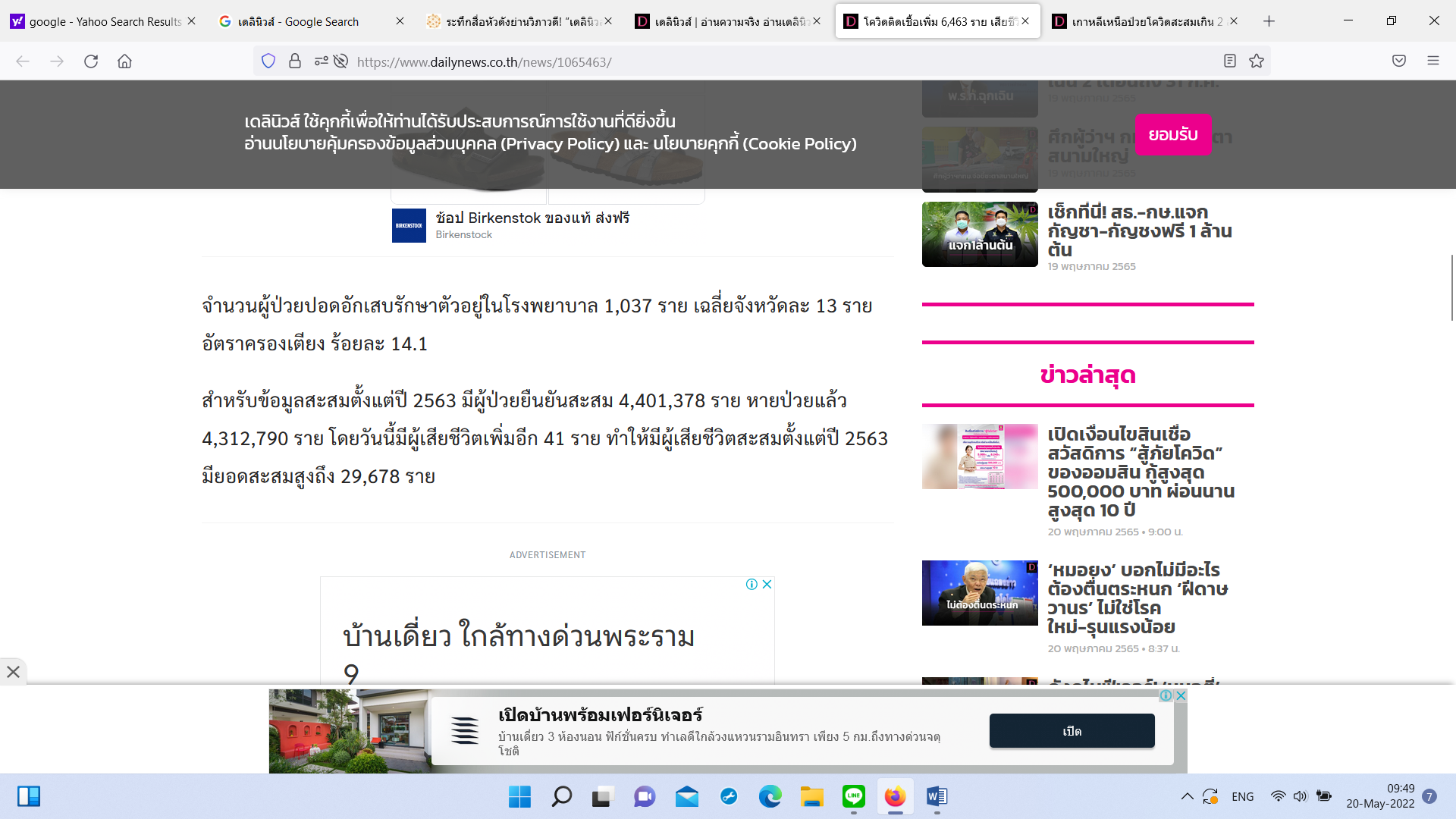 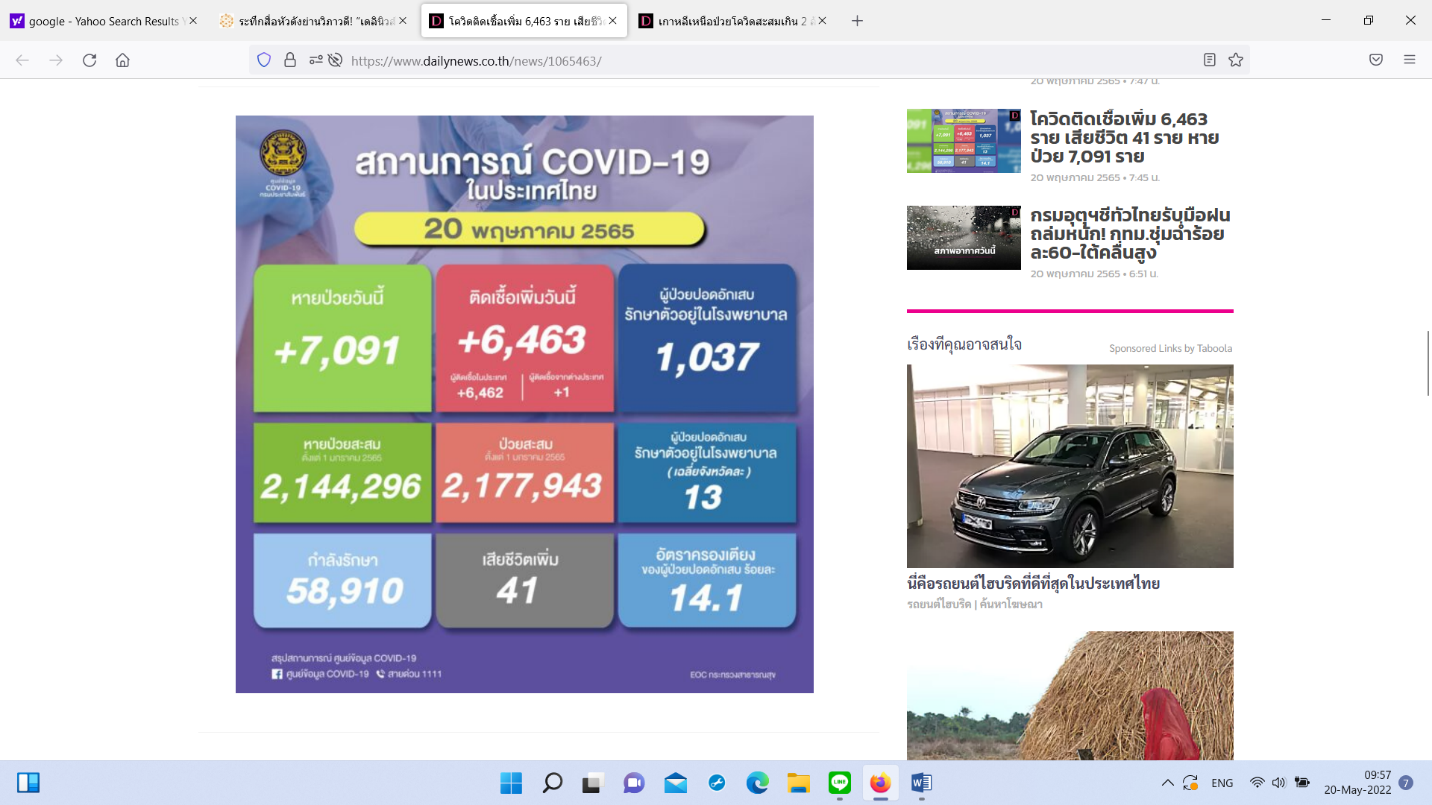 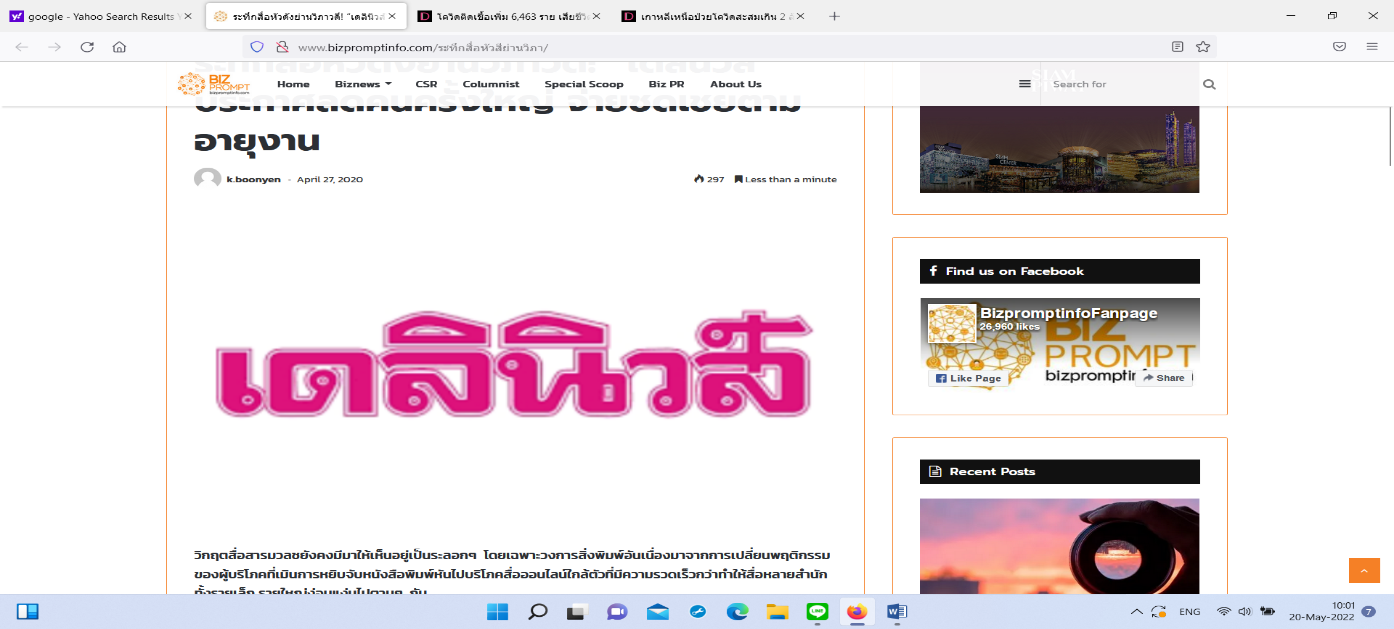                         ข่าวออนไลน์ประจำวันศุกร์ที่ 20 พฤษภาคม 2565เว็บไซด์: https://www.dailynews.co.th/news/1065530/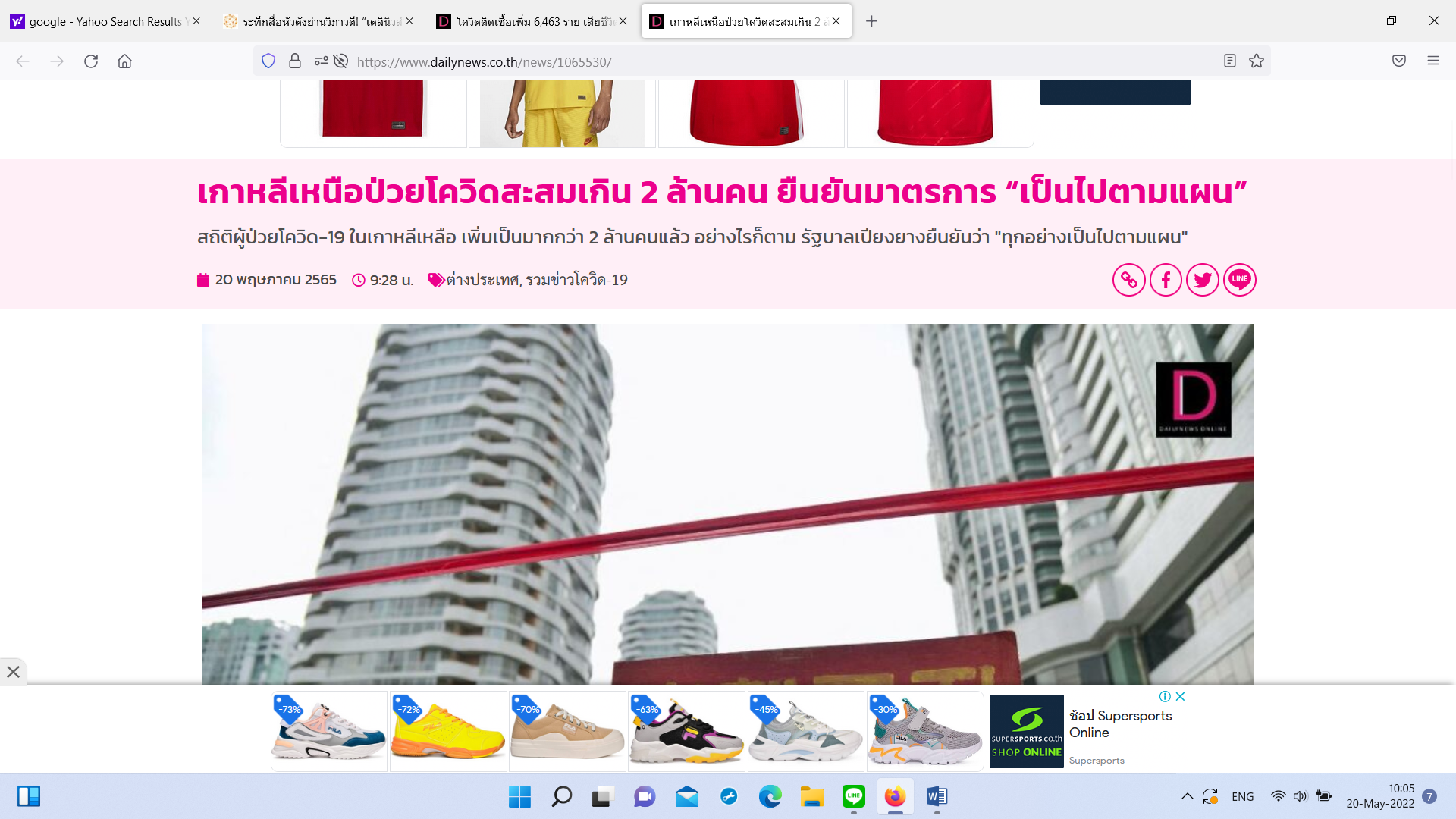 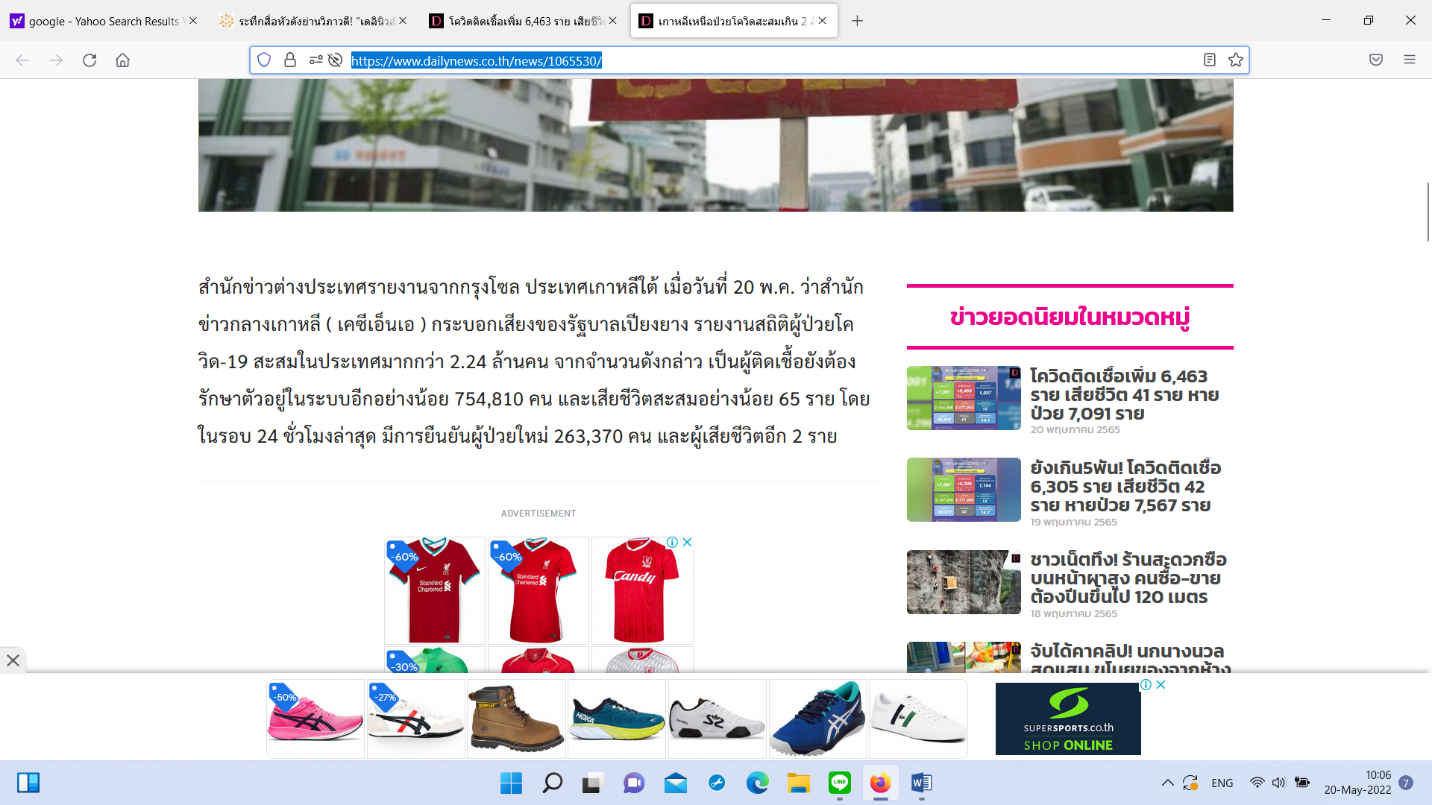 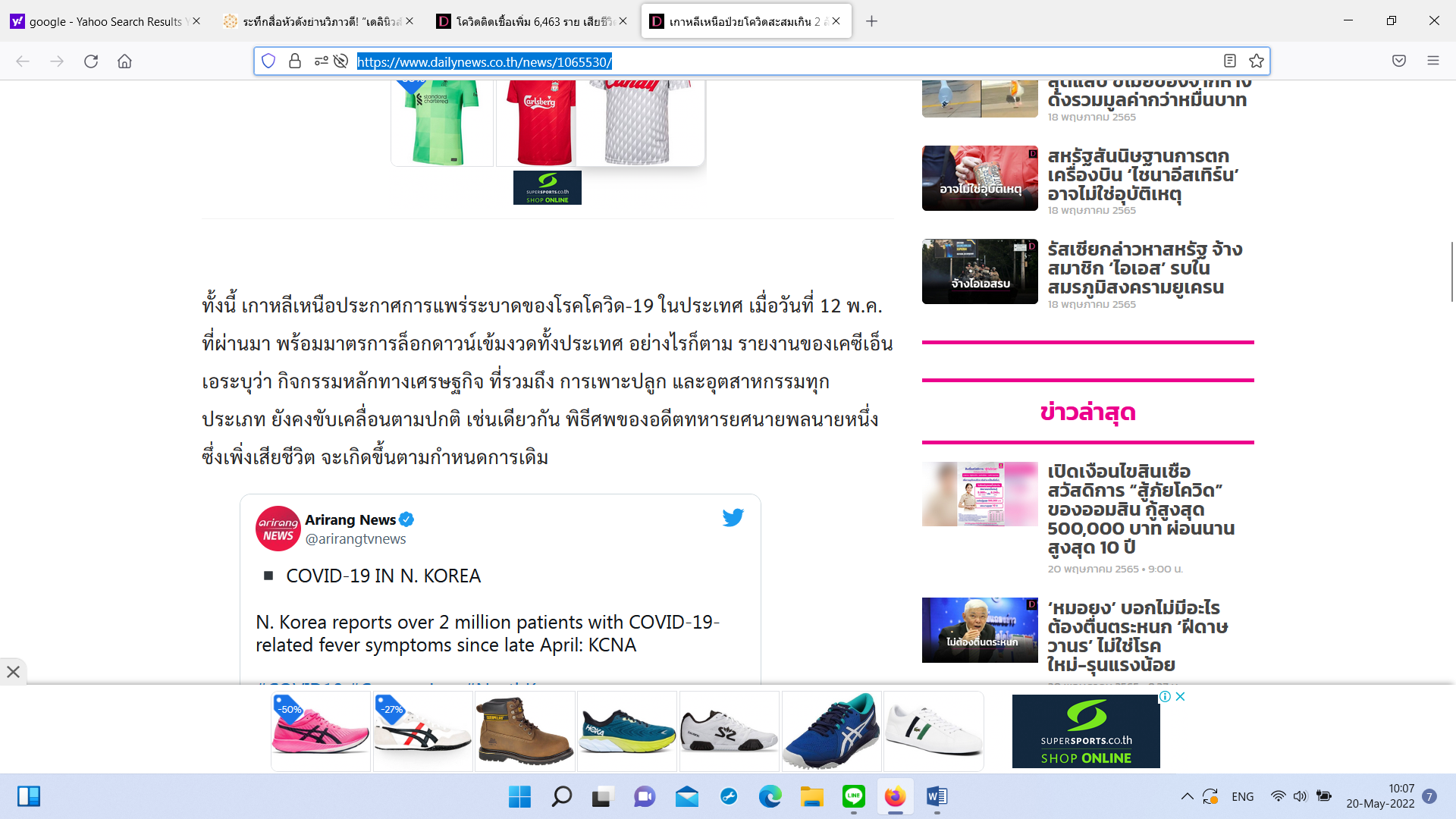 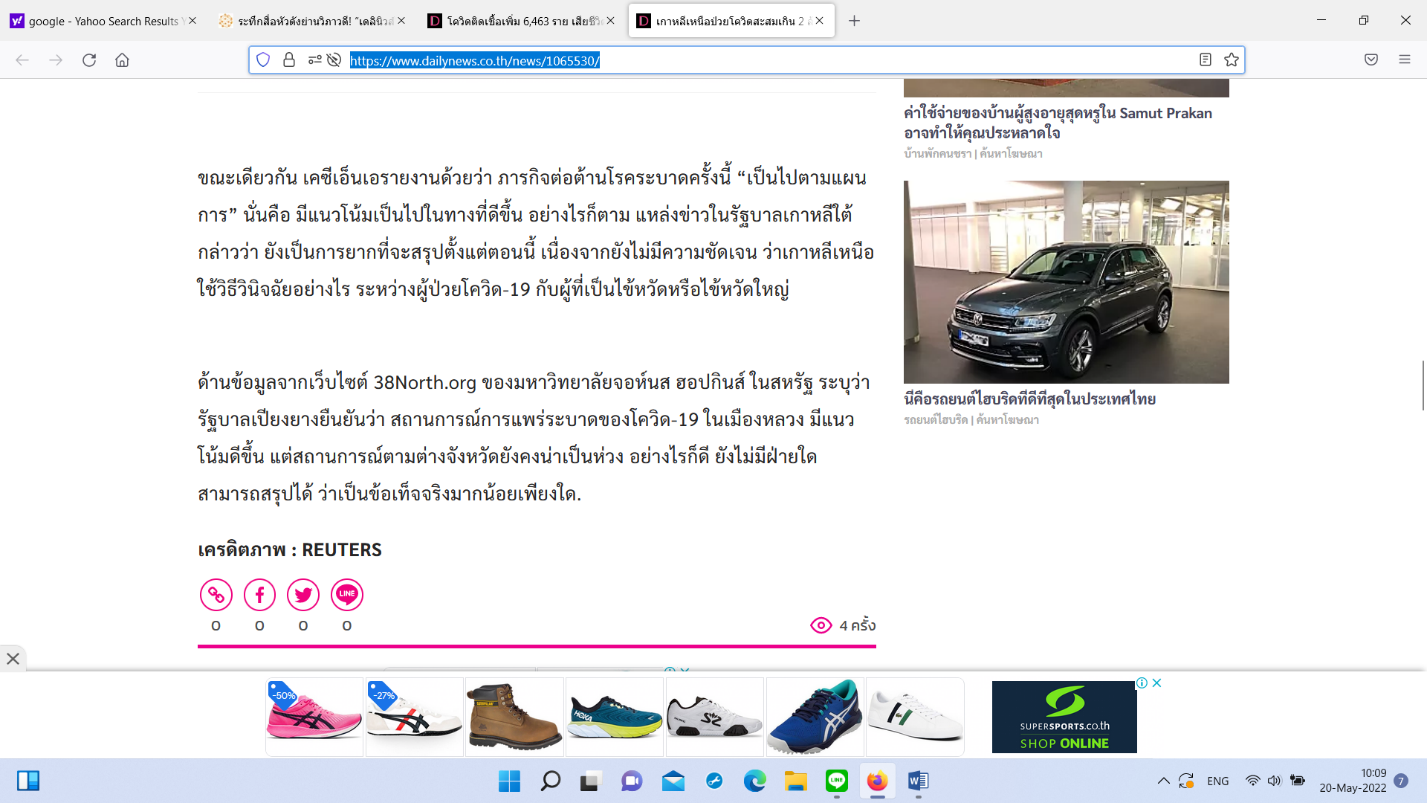 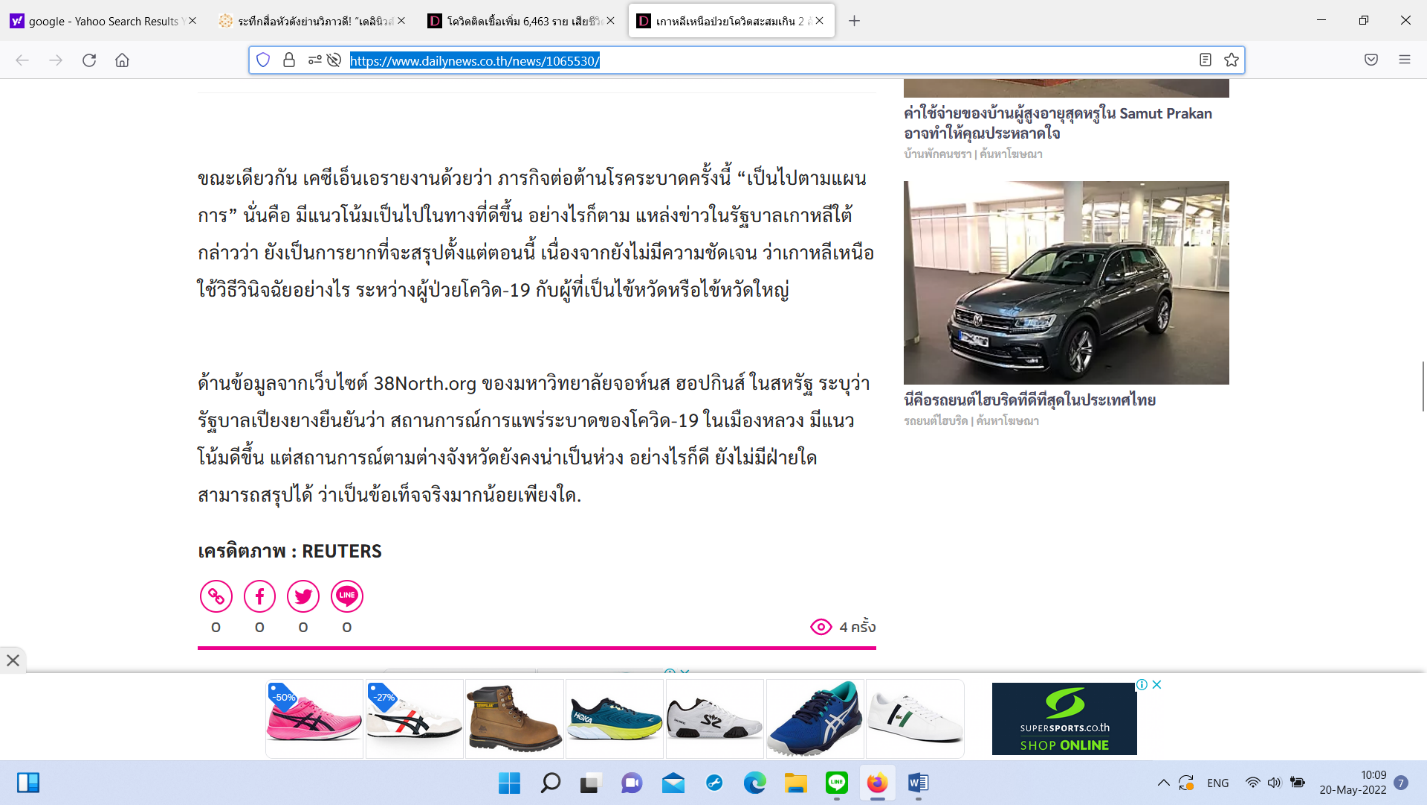 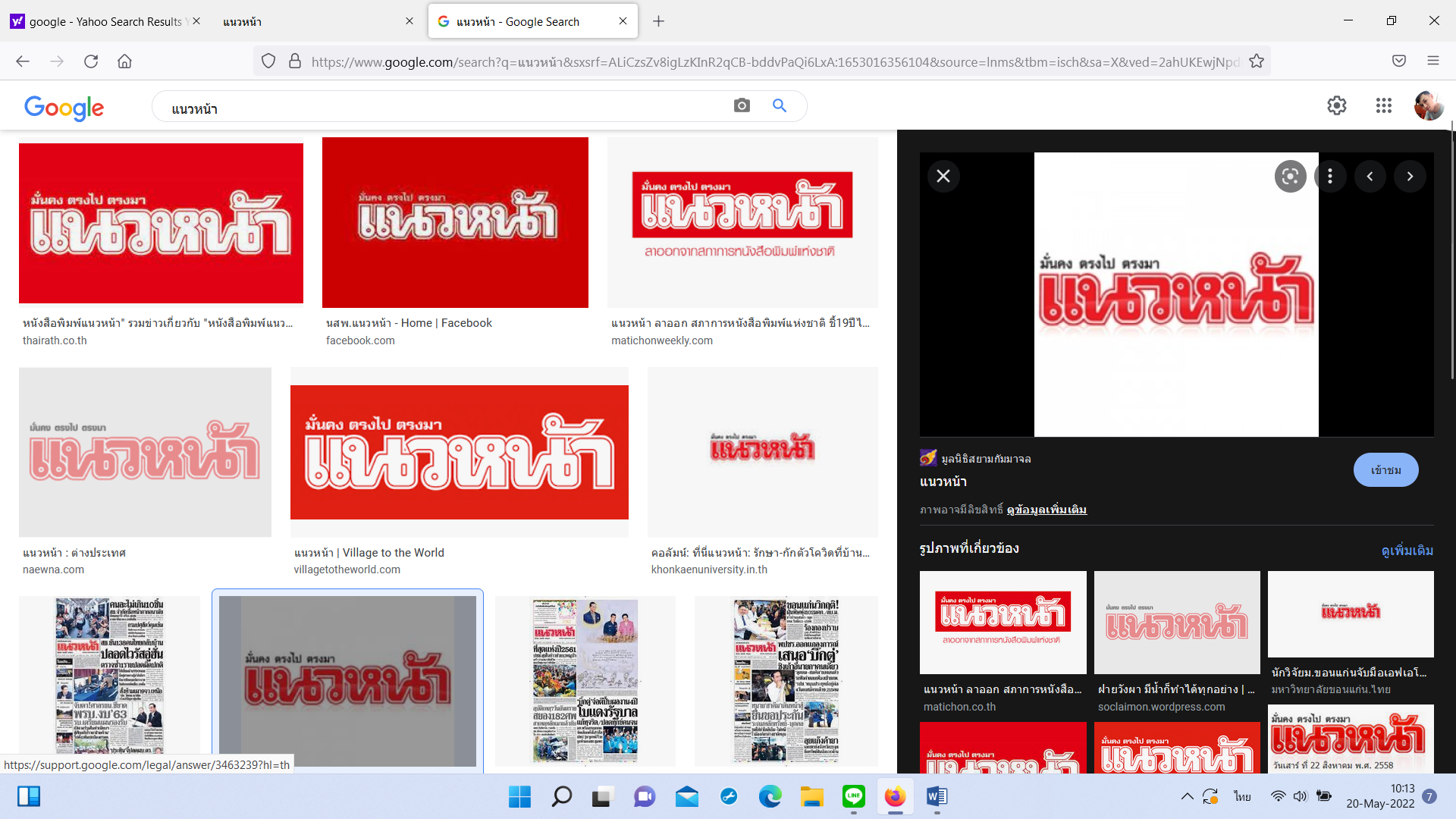 ข่าวออนไลน์ประจำวันศุกร์ที่ 20 พฤษภาคม 2565เว็บไซด์: https://www.naewna.com/inter/654699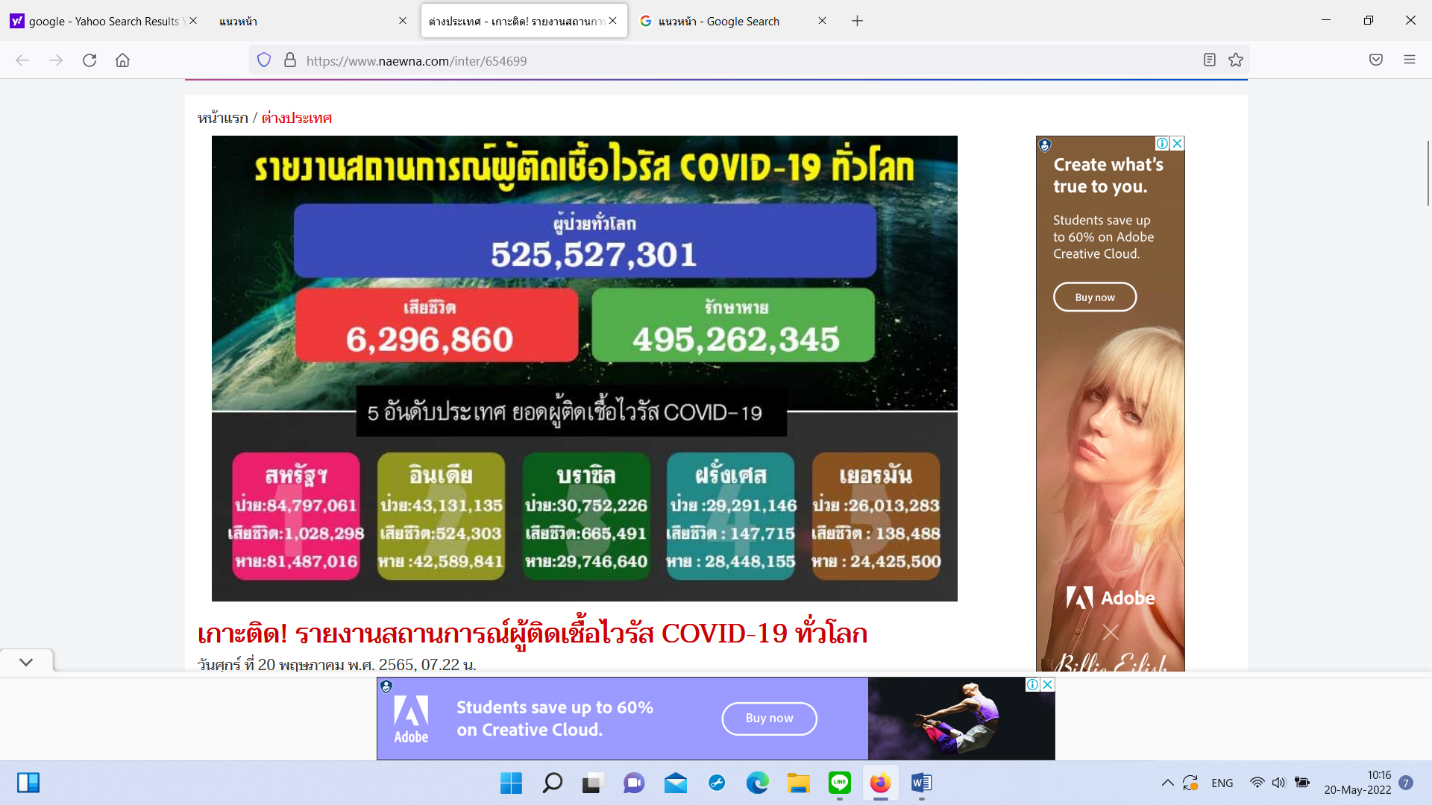 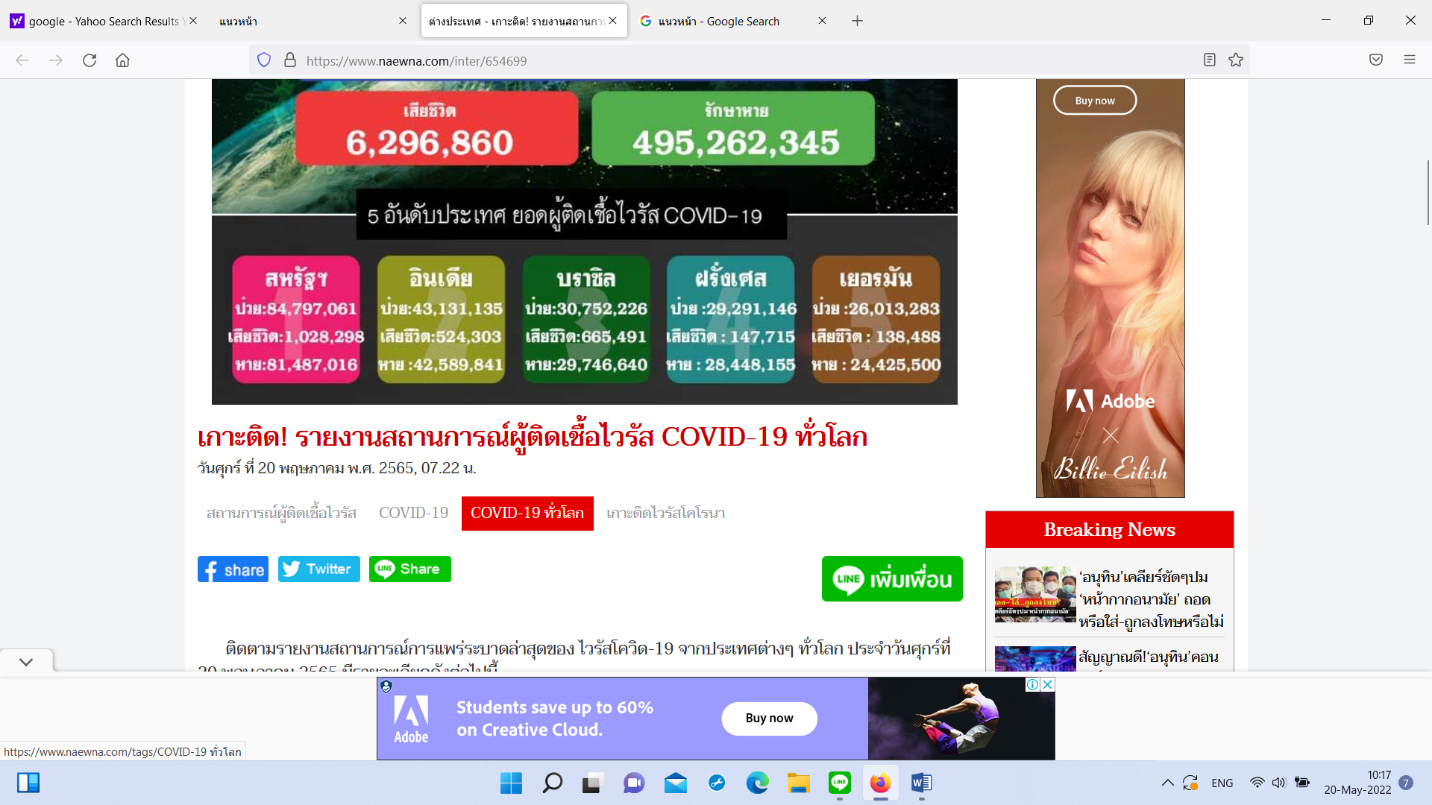 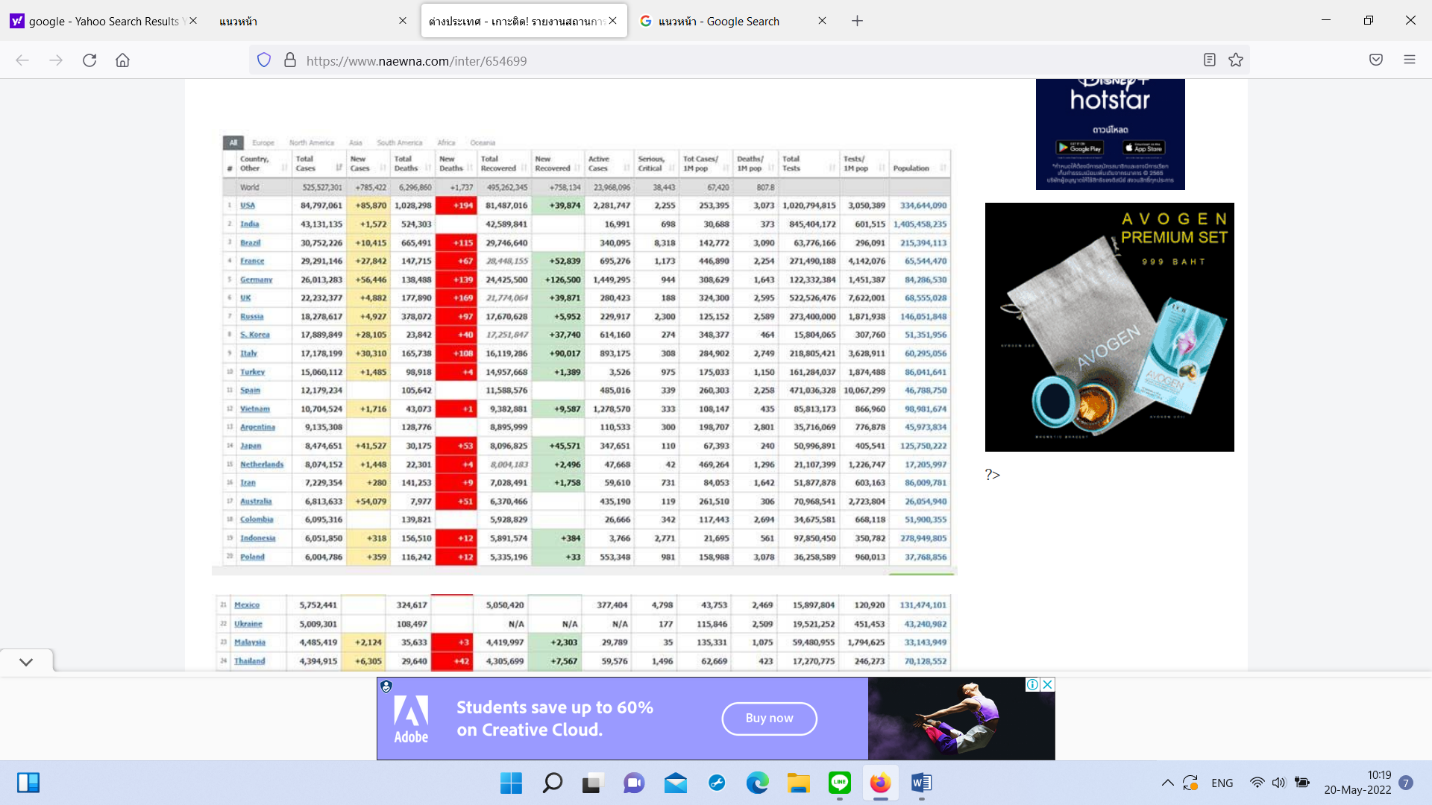 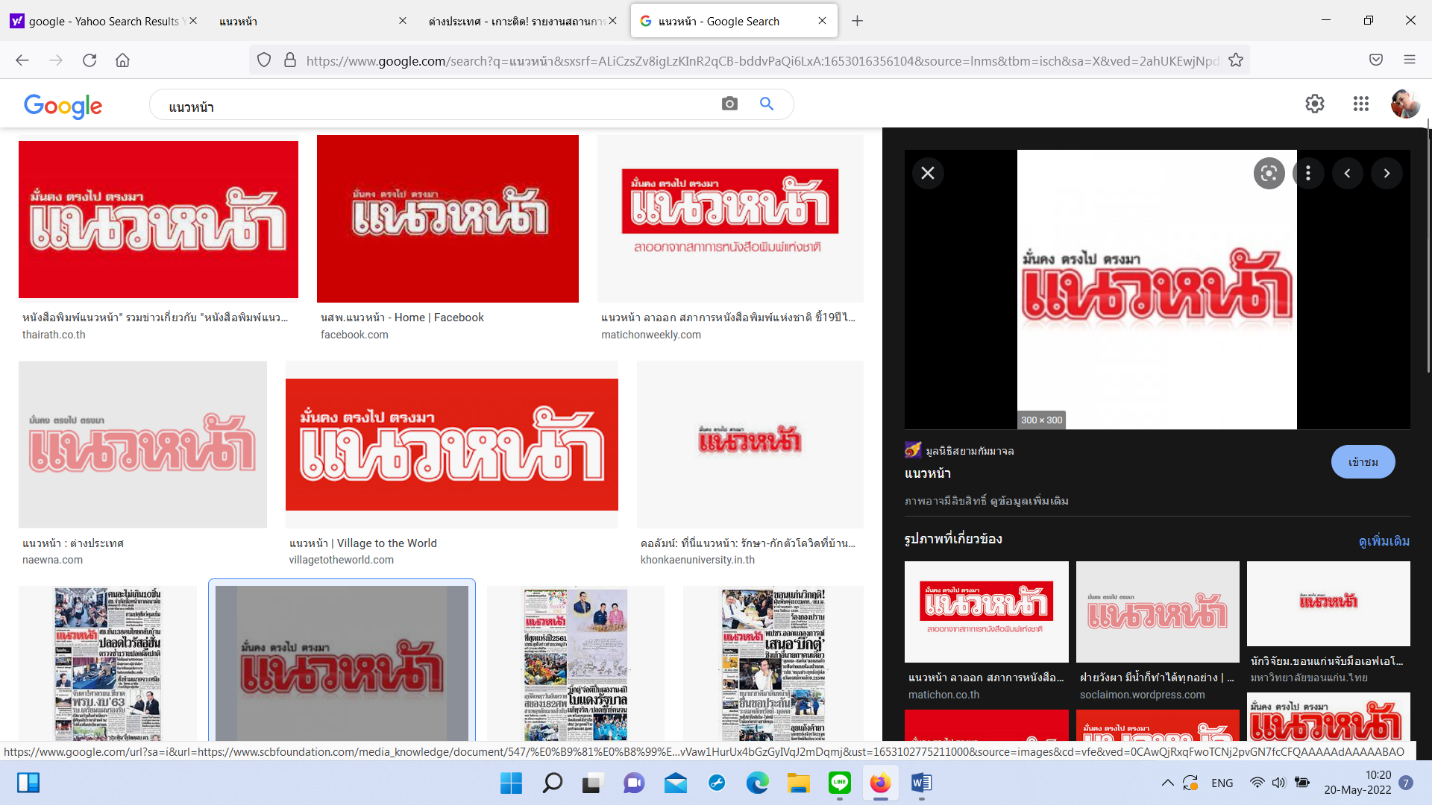                           ข่าวประจำวันศุกร์ที่ 20 พฤษภาคม 2565                       เว็บไซด์: https://www.naewna.com/inter/654699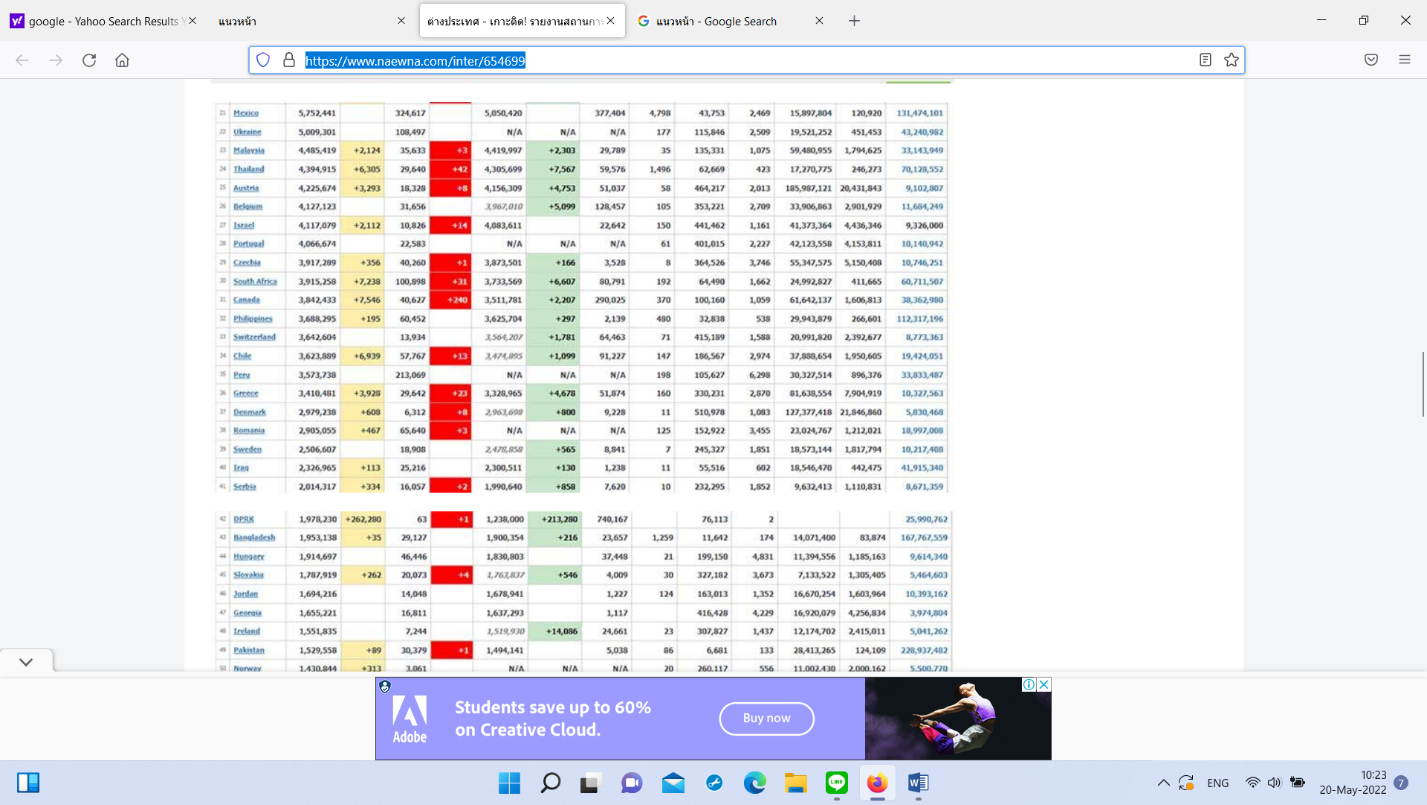 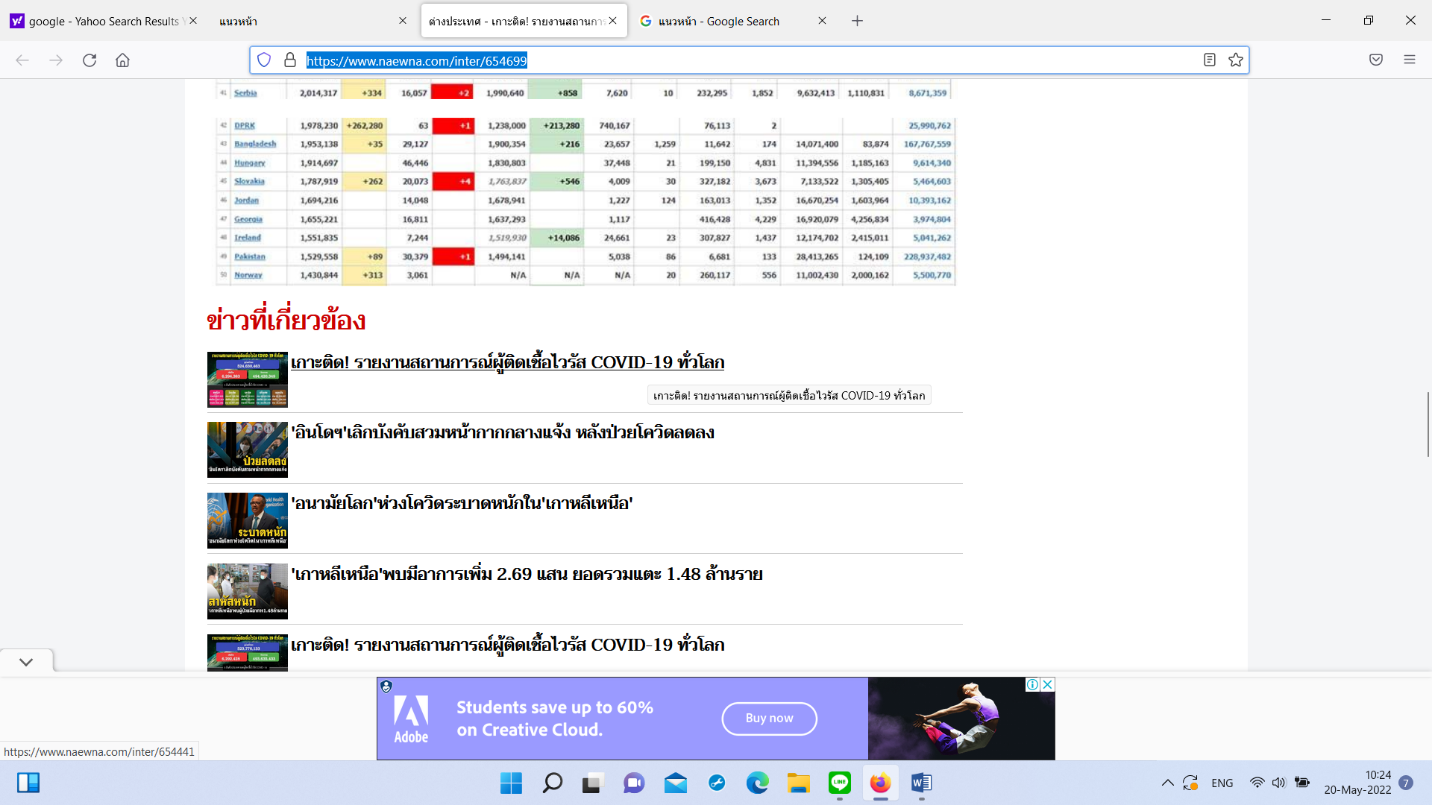 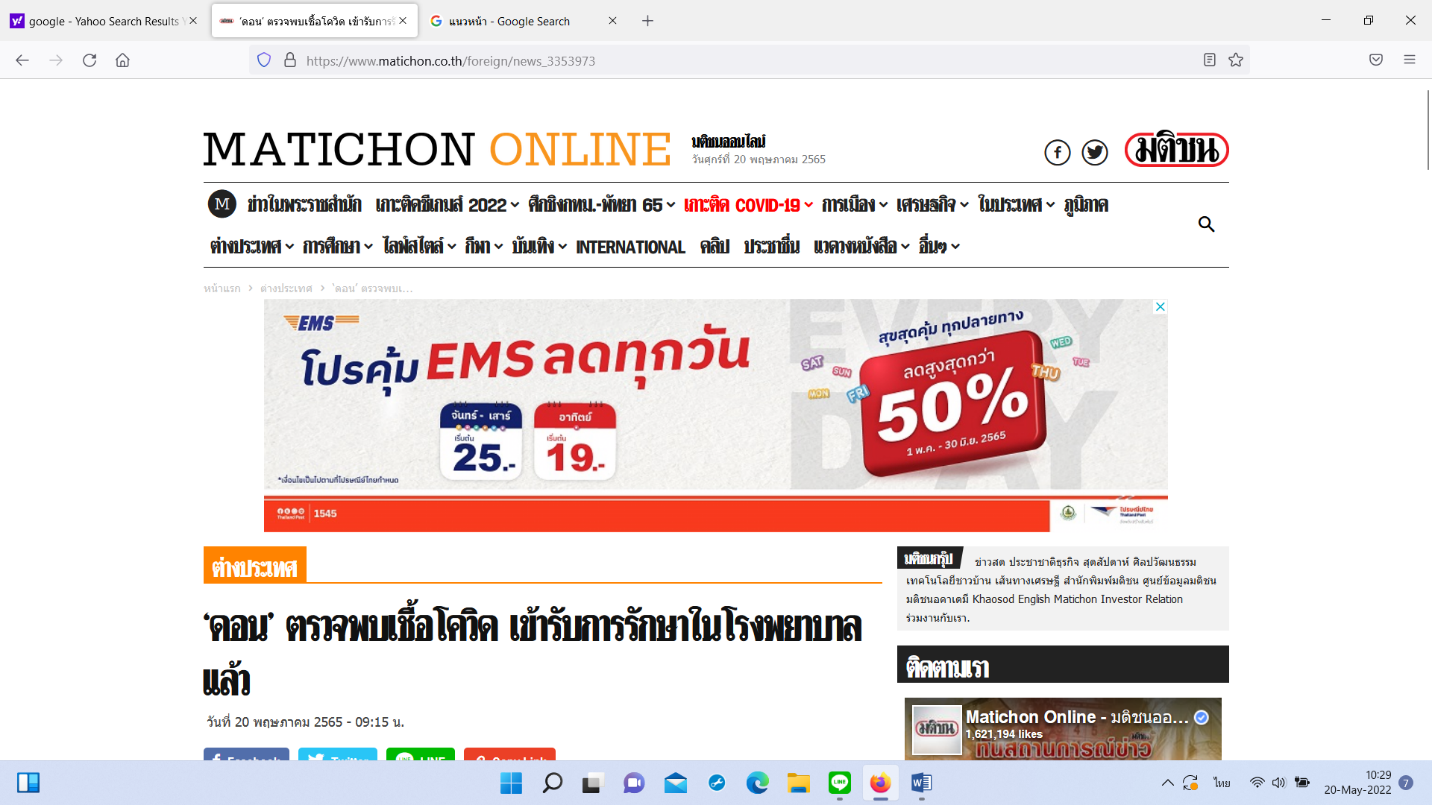                        ข่าวออนไลนฺประจำวันศุกร์ที่ 20 พฤษภาคม 2565เว็บไซด์: https://www.matichon.co.th/foreign/news_3353973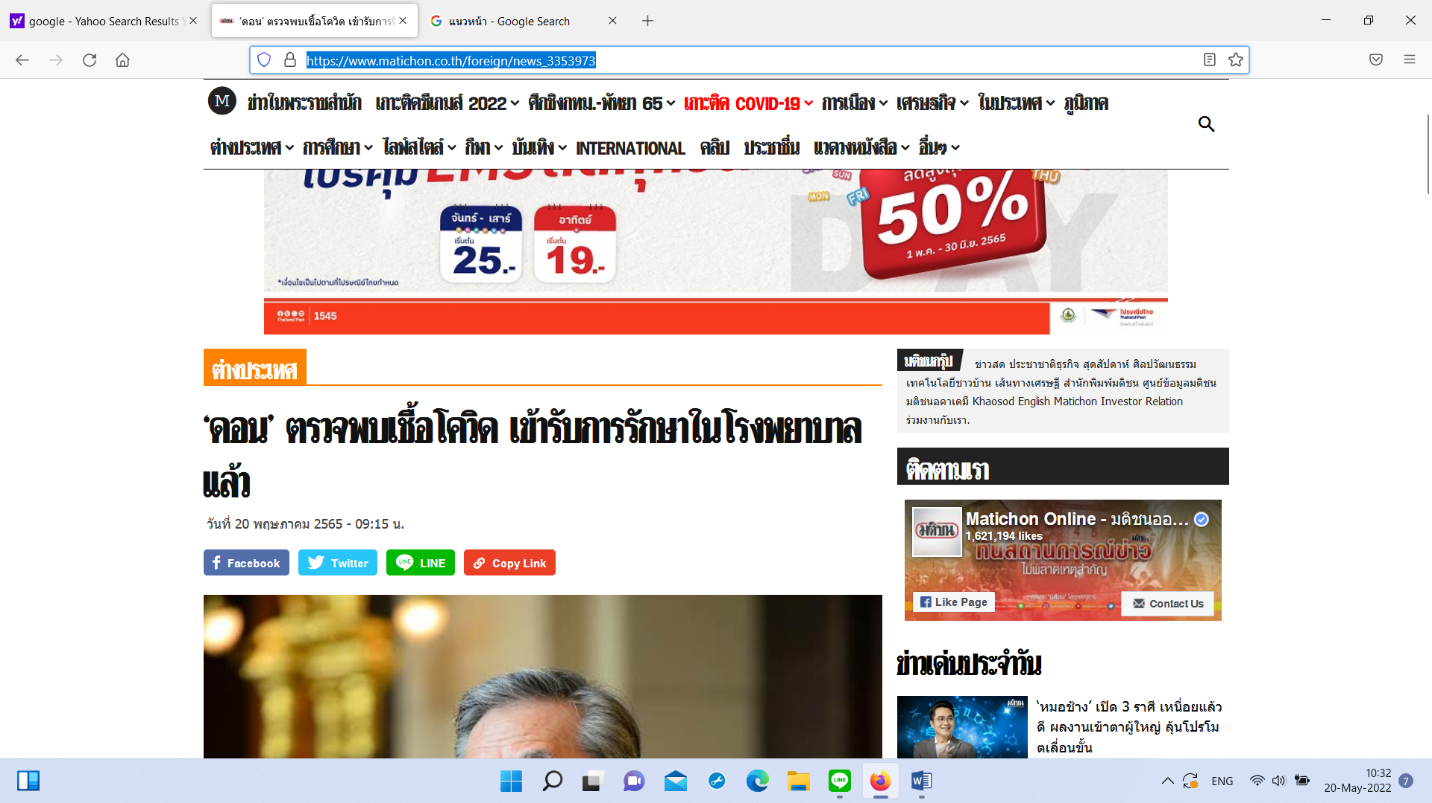 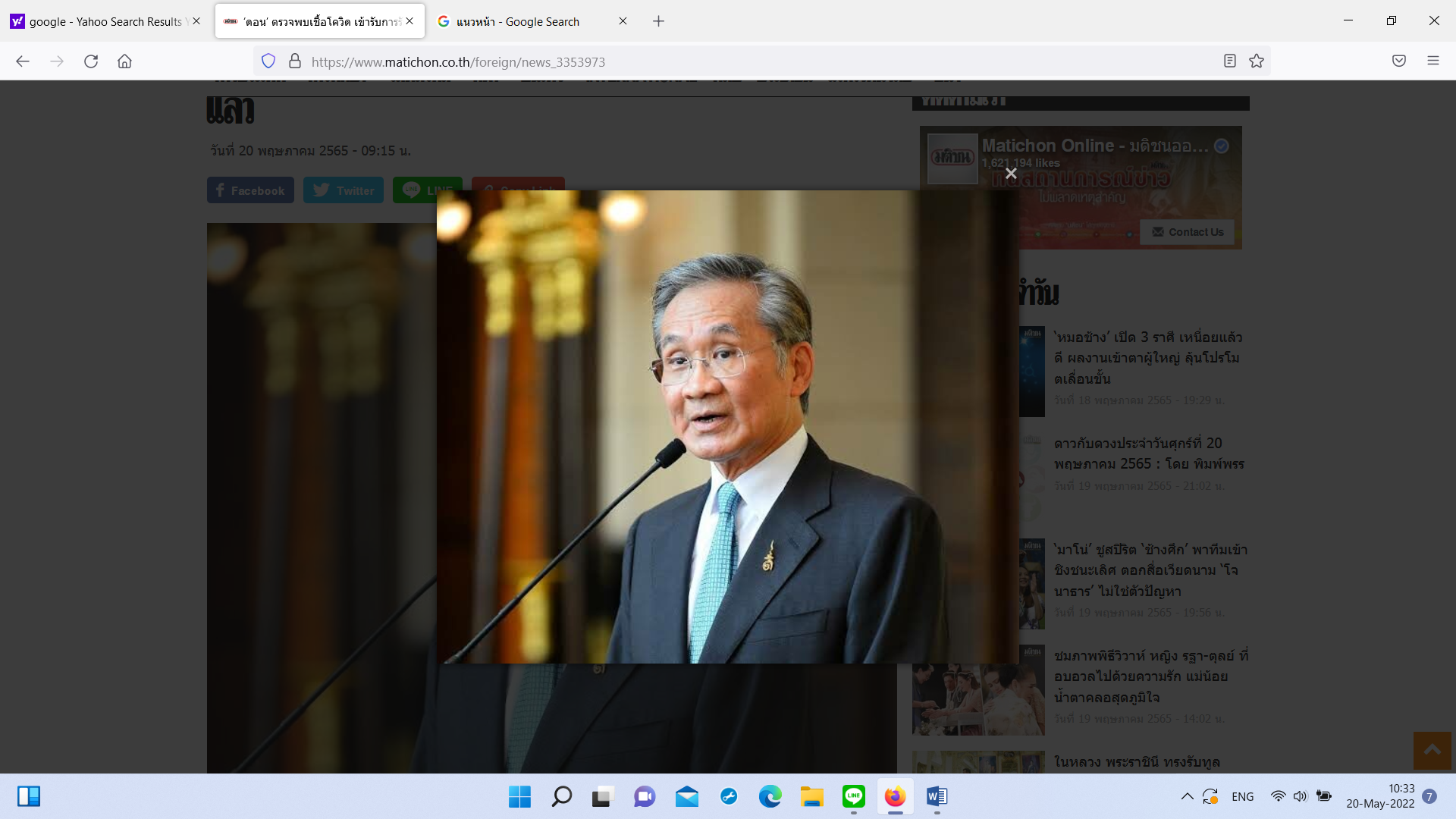 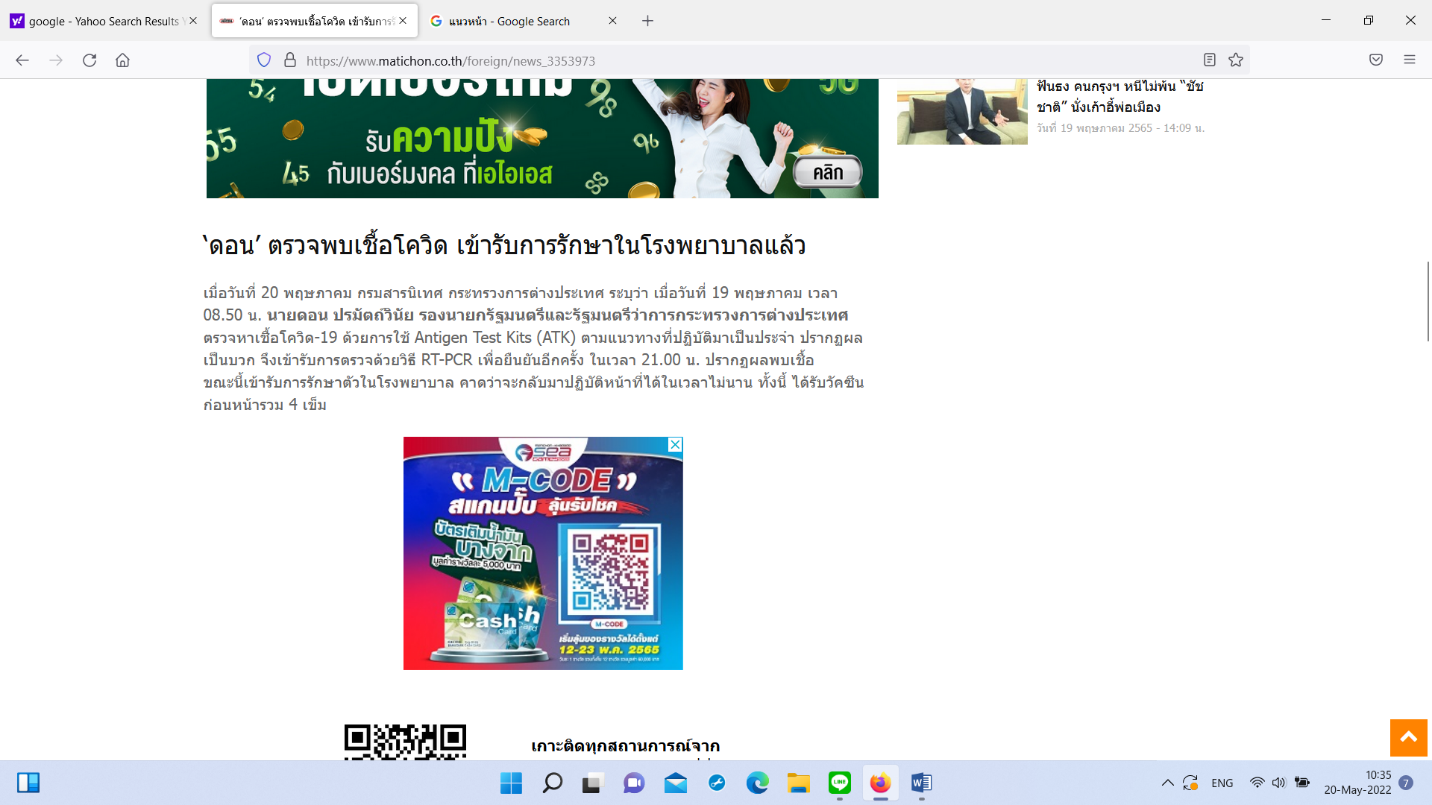 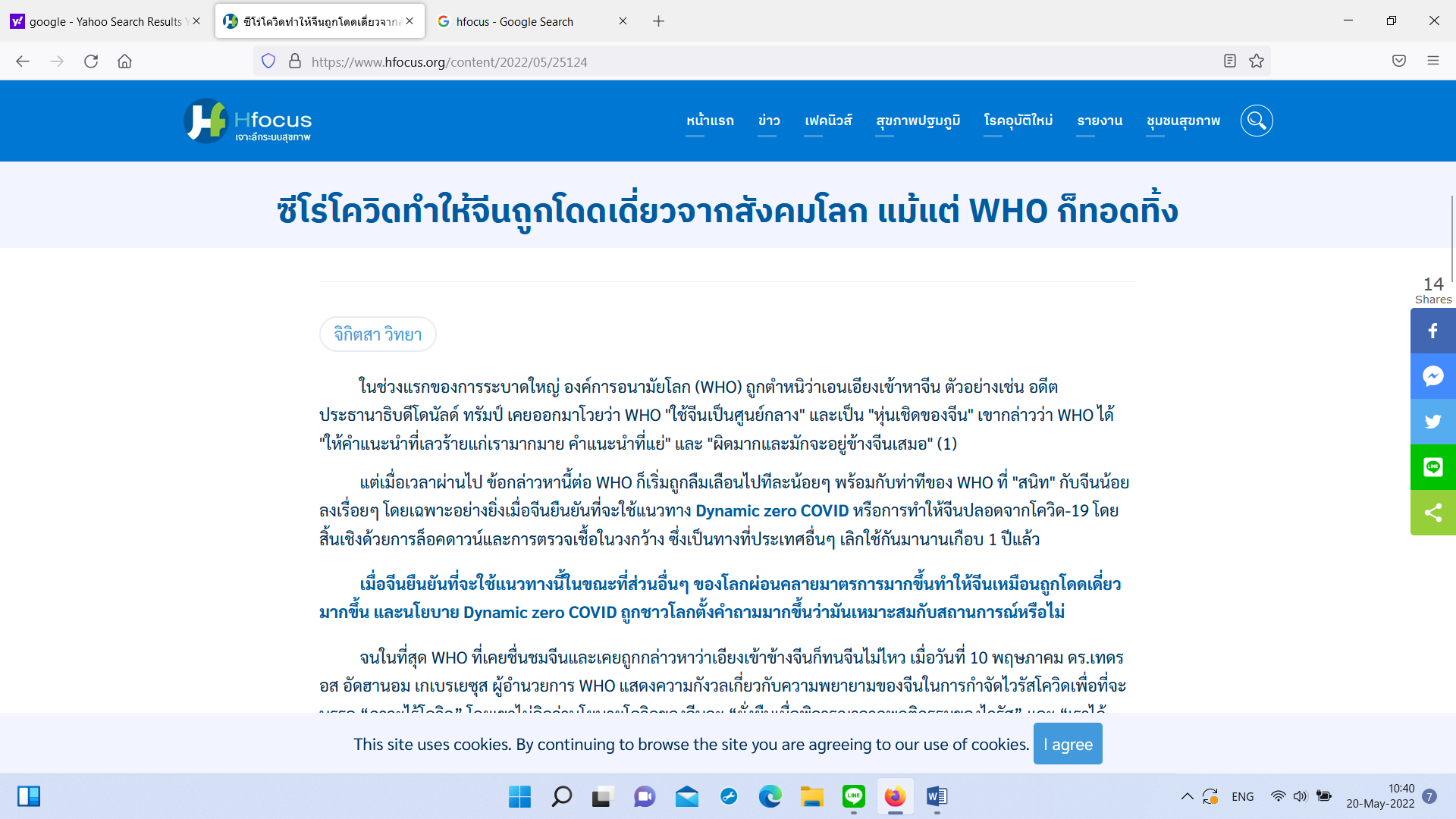 ข่าวออนไลน์ประวันศุกร์ที่ 20 พฤษภาคม 2565เว็บไซด์:https://www.hfocus.org/content/2022/05/25124: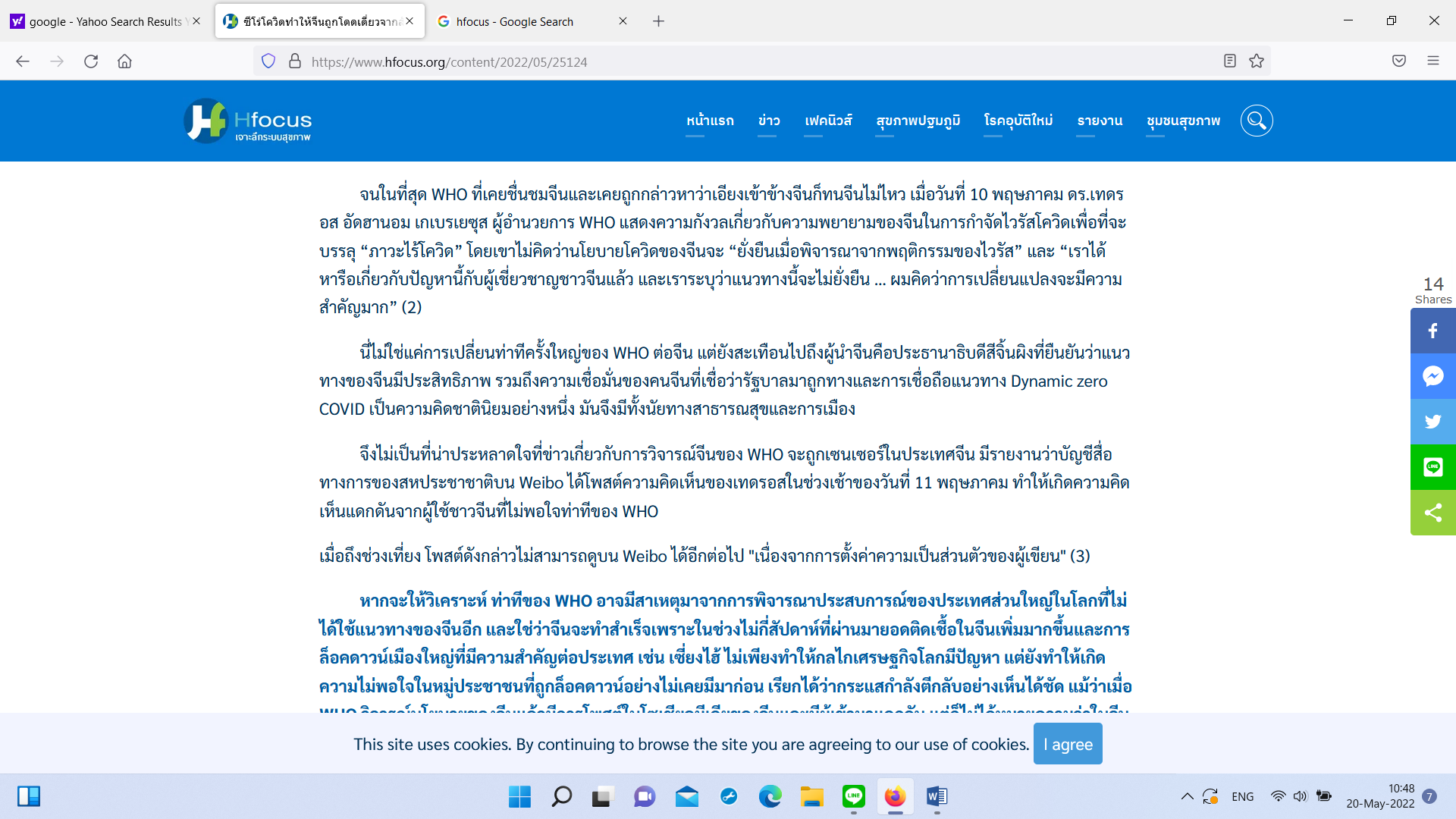 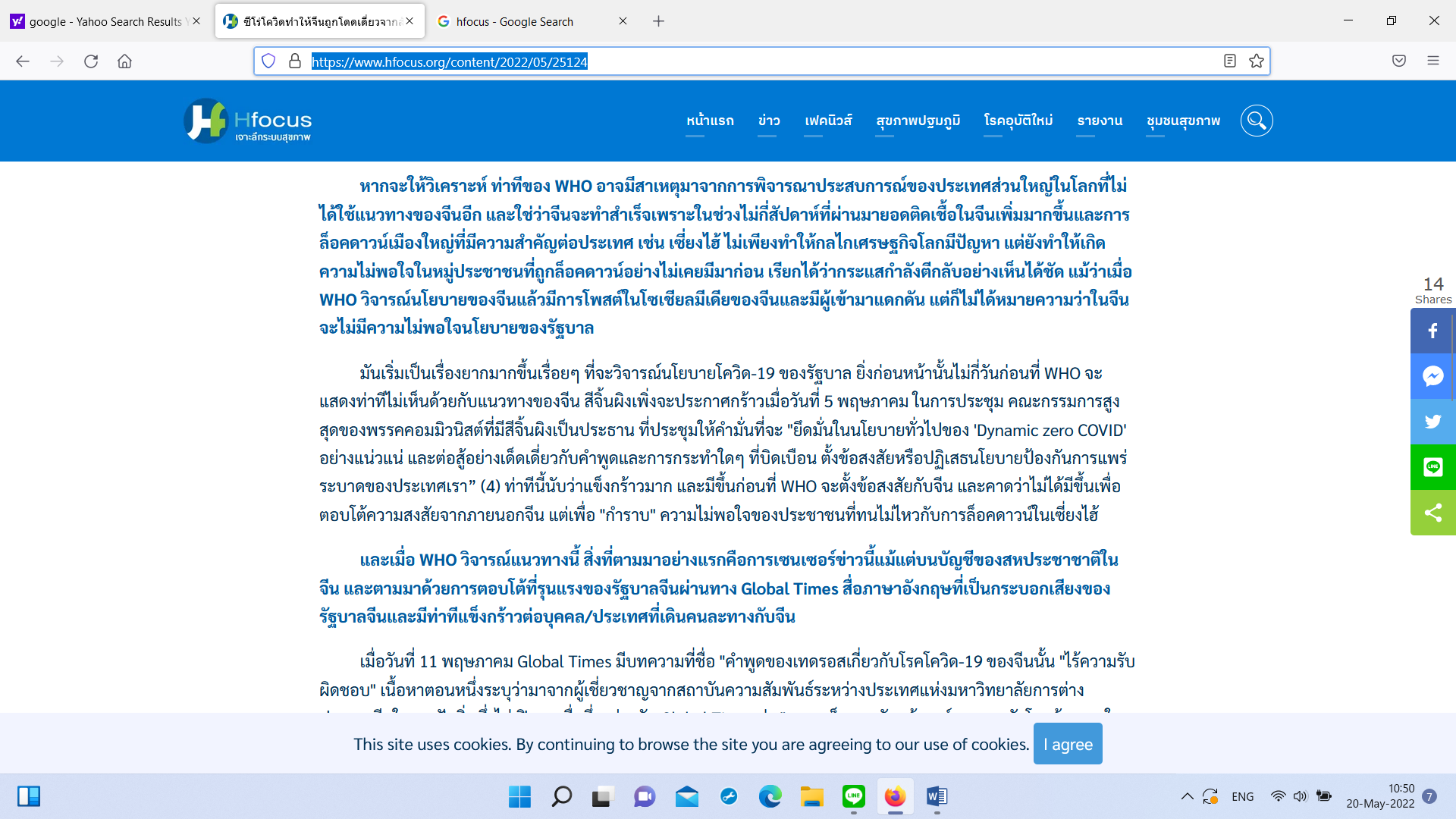 ข่าวออนไลน์ประจำวันศุกร์ที่ 20 พฤษภาคม 2565เว็บไซด์: https://www.hfocus.org/content/2022/05/25124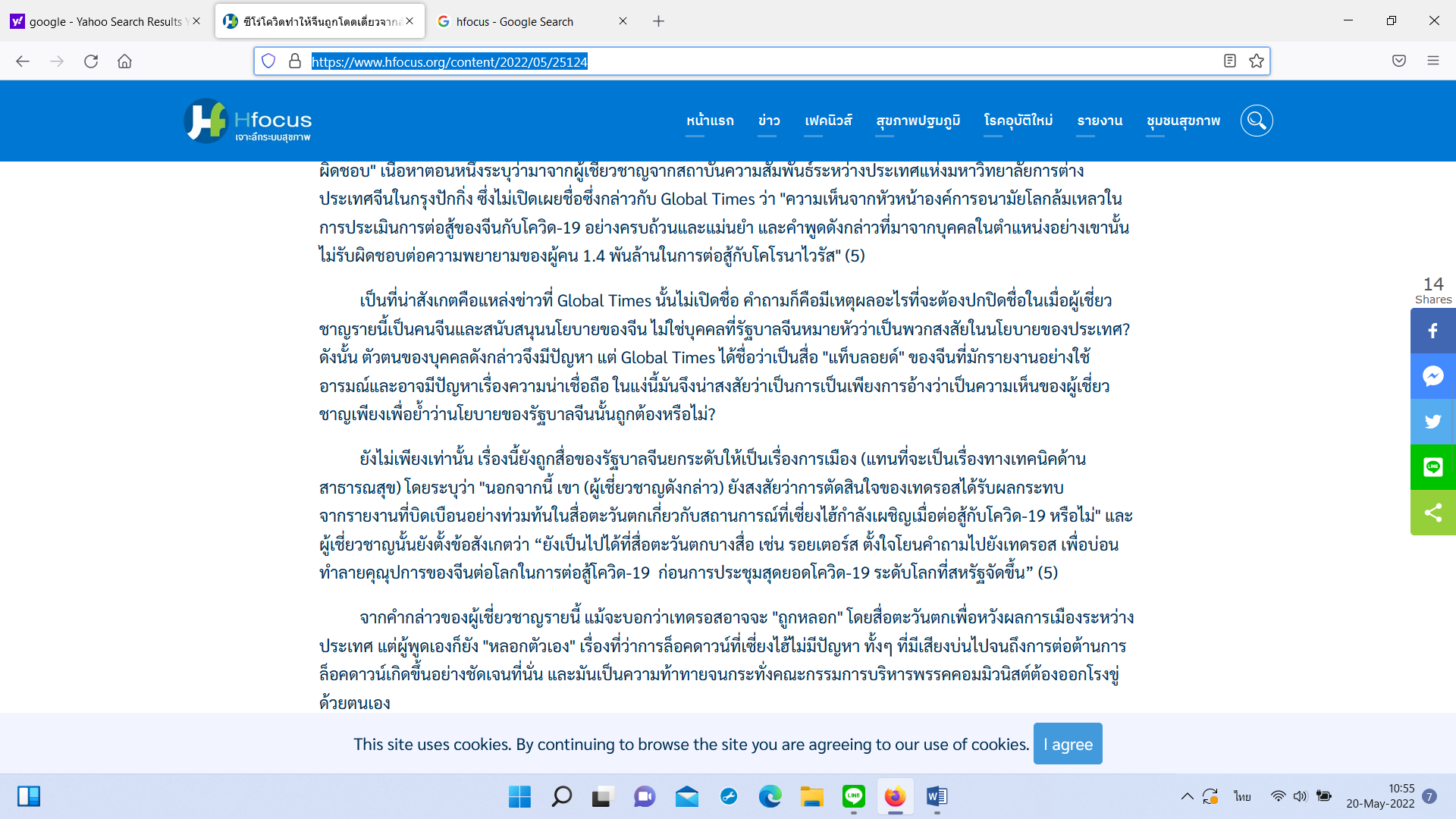 จ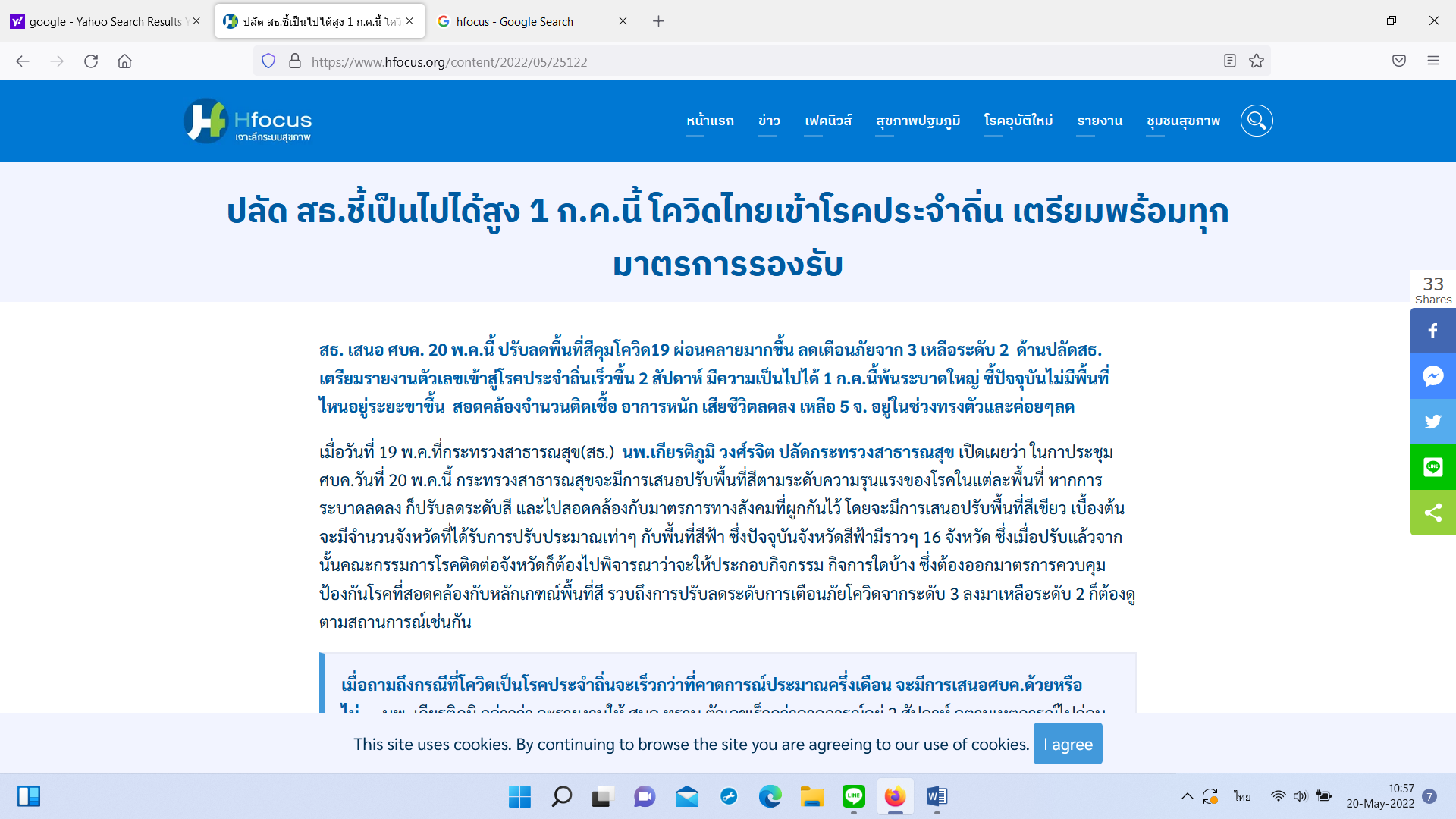 ข่าวออนไลน์ประจำวันศุกร์ที่ 20 พฤษภาคม 2565เว็บไซด์: https://www.hfocus.org/content/2022/05/25122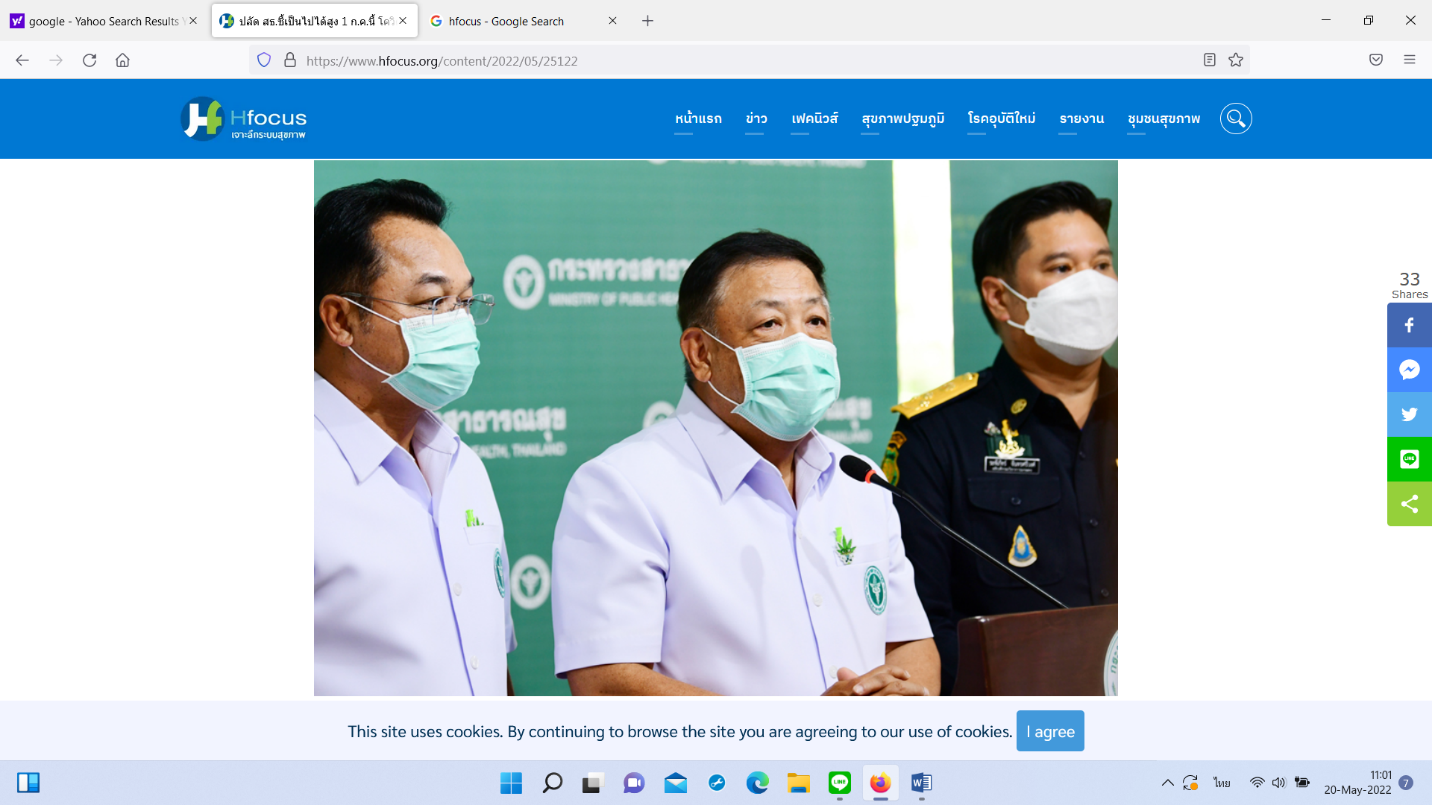 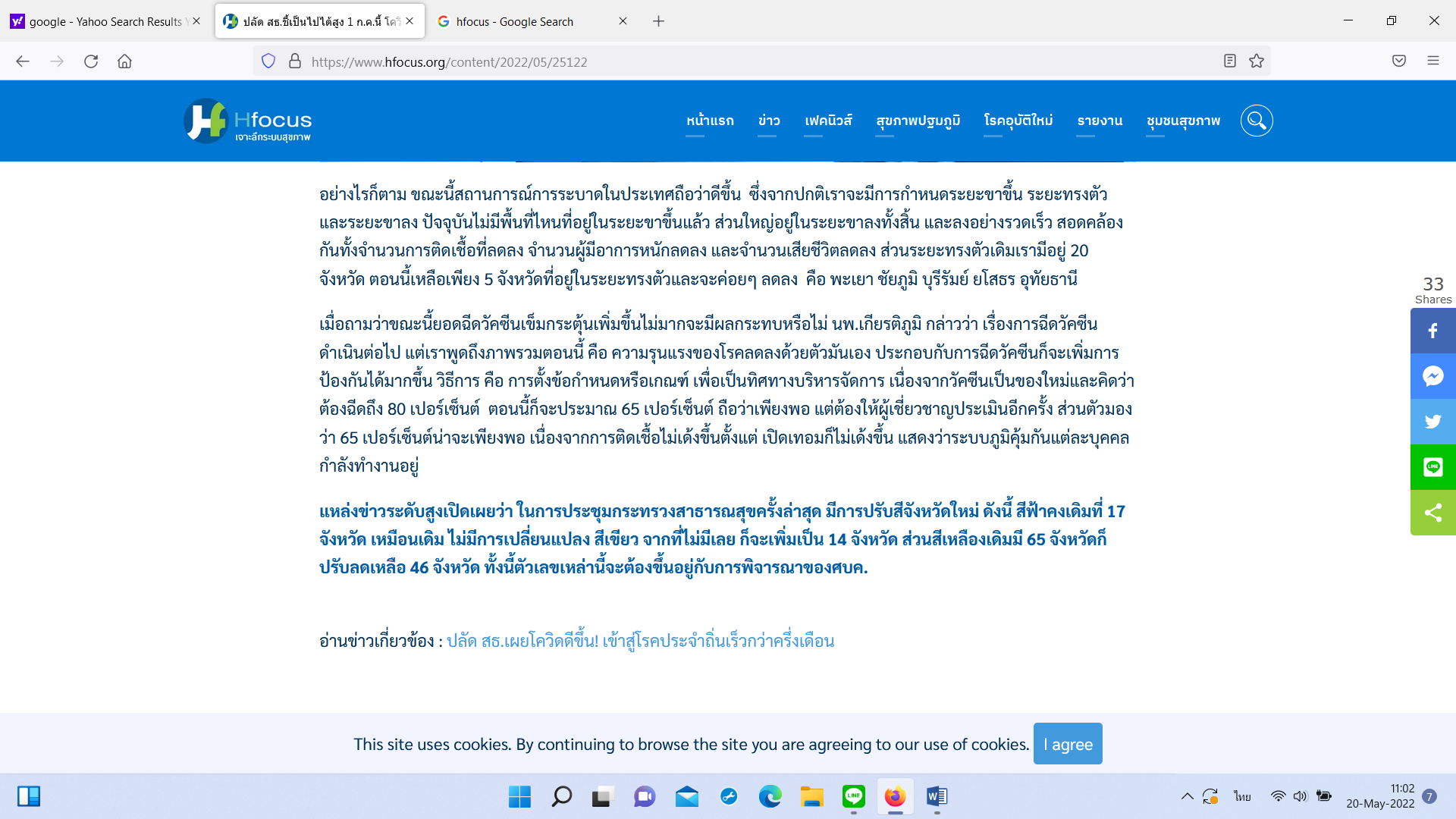 ข่าวออนไลน์ประจำวันศุกร์ที่ 20 พฤษภาคม 2565เว็บไซด์: https://www.hfocus.org/content/2022/05/25122